١- ﻤﻥ ﻤﺼﺎﺩﺭ ﺍﺸﺘﻘﺎﻕ ﺃﻫﺩﺍﻑ ﺍﻝﺘﺭﺒﻴﺔ ﻓﻲ ﺍﻝﻤﻤﻠﻜﺔ ﺍﻝﻌﺭﺒﻴﺔ ﺍﻝﺴﻌﻭﺩﻴﺔ :ﺃ   -   ﺍﻷﻭﻀﺎﻉ ﺍﻻﺠﺘﻤﺎﻋﻴﺔ ﻭﺍﻻﻗﺘﺼﺎﺩﻴﺔ ﻓﻲ ﺍﻝﻤﻤﻠﻜﺔﺏ-    ﺍﻻﺘﺠﺎﻫﺎﺕ ﺍﻝﻤﻌﺎﺼﺭﺓ ﻭﻤﻘﺘﻀﻴﺎﺘﻬﺎ ﻭﺨﺼﺎﺌﺼﻬﺎﺝ -   ﺤﺎﺠﺎﺕ ﺍﻝﻤﻭﺍﻁﻥ ﺍﻝﺴﻌﻭﺩﻱ ﻭﻤﻁﺎﻝﺏ ﻨﻤﻭﻩ٢-    ﺃﻱ ﻤﻤﺎ ﻴﺄﺘﻲ ﻻ ﻴﻌﺘﺒﺭ ﻤﻥ ﻤﺼﺎﺩﺭ ﺍﻝﻔﻜﺭ ﺍﻝﺘﺭﺒﻭﻱ :ﺃ   -   ﺍﻝﺩﺭﺍﺴﺎﺕ ﻭﺍﻝﺒﺤﻭﺙ ﺍﻝﻌﻠﻤﻴﺔﺏ-    ﺍﻝﻘﺭﺁﻥ ﻭﺍﻝﺴﻨﺔ ﻭﺸﺭﻭﺤﻬﺎﺩ  -   ﻜ ُل ﻤﻥ ]ﺃ[ ﻭ ]ﺏ[٣-    ﺇﺫﺍ ﻨﺴﻲ ﺍﻝﻤﺼﻠﻲ ﻗﺭﺍﺀﺓ ﺍﻝﺘﺸﻬﺩ ﺍﻷﻭل ﻓﻲ ﺍﻝﺼﻼﺓ ﻓﻴﺠﺏ ﻋﻠﻴﻪ :ﺃ   -   ﺇﻋﺎﺩﺓ ﺍﻝﺼﻼﺓﺝ -   ﺍﻹﺘﻴﺎﻥ ﺒﺎﻝﺘﺸﻬﺩ ﻋﻨﺩ ﺘﺫﻜﺭﻩﺩ  -   ﻝﻴﺱ ﻋﻠﻴﻪ ﺸﻲﺀ٤-    ﻭﻗﻌﺕ ﻤﻌﺭﻜﺔ ﺒﺩﺭ ﺍﻝﻜﺒﺭﻯ ﻓﻲ ﺍﻝﺴﻨﺔ ﺍﻝﻬﺠﺭﻴﺔ:ﺏ-     ﺍﻝﺜﺎﻨﻴﺔﺝ -    ﺍﻝﺜﺎﻝﺜﺔﺩ  -    ﺍﻝﺭﺍﺒﻌﺔ٥-    ﺘﻡ ﻓﺘﺢ ﺍﻝﺭﻴﺎﺽ ﻋﻠﻰ ﻴﺩ ﺍﻝﻤﻠﻙ ﻋﺒﺩﺍﻝﻌﺯﻴﺯ ﺁل ﺴﻌﻭﺩ ﻓﻲ ﻋﺎﻡ :ﺃ   -   ٦١٣١ﻫـﺝ-     ٠٢٣١ﻫـﺩ  -   ١٥٣١ﻫـ٦-    ﻋﻨﺩﻤﺎ ﻴﺤﺩﺙ ﻤﺸﺎﺠﺭﺓ ﺒﻴﻥ ﻁﺎﻝﺒﻴﻥ ﻓﻲ ﺍﻝﻔﺼل :ﺏ-    ﺃﻋﺎﻗﺒﻬﻤﺎ ﻤﺒﺎﺸﺭﺓﺝ -   ﺃﺨﺭﺠﻬﻤﺎ ﻤﻥ ﺍﻝﺼﻑﺩ  -   ﺃﺘﺠﺎﻫل ﺍﻝﻤﻭﻗﻑ٧-    ﻤﻥ ﻤﻌﺎﻴﻴﺭ ﺍﻝﺴﻠﻭﻙ ﺍﻝﺴﻭﻱ ﻓﻲ ﺍﻝﺘﻌﺎﻤل ﻤﻊ ﺍﻝﻤﻭﺍﻗﻑ :ﺏ-    ﺍﻷﺨﺫ ﺒﺎﻹﻴﺠﺎﺒﻴﺎﺕ ﻭﺘﺠﺎﻫل ﺍﻝﺴﻠﺒﻴﺎﺕﺝ -   ﺘﺠﺎﻫل ﺍﻝﻤﻭﻗﻑﺩ  -   ﺍﻻﺴﺘﺴﻼﻡ ﻝﻠﻤﻭﻗﻑ٨-    ﺃﻱ ﻤﻥ ﺍﻝﻌﺒﺎﺭﺍﺕ ﺍﻝﺘﺎﻝﻴﺔ ﻴﻤﺜل ﺨﺎﺼﻴﺔ ﻤﻥ ﺨﺼﺎﺌﺹ ﺍﻝﻔﺭﻭﻕ ﺍﻝﻔﺭﺩﻴﺔ :ﺏ-    ﺃﻥ ﻤﺩﻯ ﺍﻝﻔﺭﻭﻕ ﺍﻝﻔﺭﺩﻴﺔ ﻓﻲ ﺍﻝﺴﻤﺎﺕ ﺍﻝﻤﺯﺍﺠﻴﺔ ﺃﻗل ﻤﻨﻬﺎ ﻓﻲ ﺍﻝﻨﻭﺍﺤﻲ ﺍﻝﻌﻘﻠﻴﺔﺝ -   ﺃﻥ ﻤﺩﻯ ﺍﻝﻔﺭﻭﻕ ﺍﻝﻔﺭﺩﻴﺔ ﻓﻲ ﺍﻝﺴﻤﺎﺕ ﺍﻝﻤﺯﺍﺠﻴﺔ ﻻ ﻴﺨﺘﻠﻑ ﻋﻨﻬﺎ ﻓﻲ ﺍﻝﻨﻭﺍﺤﻲ ﺍﻝﻌﻘﻠﻴﺔ.ﺩ  -   ﻫﻨﺎﻙ ﺘﺠﺎﻨﺱ ﻓﻲ ﻤﺩﻯ ﺍﻝﻔﺭﻭﻕ ﺍﻝﻔﺭﺩﻴﺔ ﺒﻴﻥ ﺍﻝﺫﻜﻭﺭ ﻭﺍﻹﻨﺎﺙ٩-    ﺃﻱ ﻤﻤﺎ ﻴﺄﺘﻲ ﻴﻌﺘﺒﺭ ﺸﺭﻁﺎ ﻤﻥ ﺍﻝﺸﺭﻭﻁ ﺍﻝﺭﺌﻴﺴﺔ ﻝﻠﺘﻌﻠﻡ :ﺏ-    ﺍﻝﺘﻐﺫﻴﺔ ﺍﻝﺭﺍﺠﻌﺔﺝ -   ﺍﻝﺘﻜﺭﺍﺭﺩ  -   ﺍﻝﺤﻭﺍﻓﺯ٠١-   ﻴ ﻌﺭﻑ ﻤﻔﻬﻭﻡ ﺍﻝﻨﻀﺞ ﺒﺄﻨﻪ :ﺏ-    ﻤﺴﺘﻭﻯ ﻤﻥ ﺍﻝﻨﻤﻭ ﻴﺼل ﺇﻝﻴﻪ ﺍﻝﻔﺭﺩ ﻝﻠﻭﺼﻭل ﺇﻝﻰ ﻨﻤﻭ ﻻﺤﻕﺝ -   ﺍﻝﺘﻐﻴﺭ ﻓﻲ ﺍﻝﺠﺎﻨﺏ ﺍﻝﺠﺴﻤﺎﻨﻲ ﻓﻘﻁﺩ  -   ﺍﻝﺘﻐﻴﺭ ﻓﻲ ﻨﻭﻉ ﺍﻝﺴﻠﻭﻙ١١-   ﺍﻝﻤﺅﺸﺭ ﺍﻝﺤﻘﻴﻘﻲ ﻝﻠﺘﻌﻠﻡ ﻫﻭ :ﺏ-    ﻜﻤﻴﺔ ﺍﻝﻤﻌﻠﻭﻤﺎﺕ ﻝﺩﻯ ﺍﻝﻤﺘﻌﻠﻡﺝ -   ﻤﺴﺘﻭﻯ ﻓﻬﻡ ﺍﻝﻤﺘﻌﻠﻡﺩ  -   ﺩﺭﺠﺔ ﺩﺍﻓﻌﻴﺔ ﺍﻝﻤﺘﻌﻠﻡ٢١-   ﺇﺫﺍ ﻁﻠﺏ ﺃﺤﺩ ﺯﻤﻼﺌﻲ ﺍﻝﻤﻌﻠﻤﻴﻥ ﻤﺴﺎﻋﺩﺘﻲ ﻓﺈﻨﻨﻲ :ﺏ-    ﺃﺘﺭﺩﺩ ﻓﻲ ﺘﻠﺒﻴﺔ ﻫﺫﻩ ﺍﻝﻤﺴﺎﻋﺩﺓﺝ -   ﻻ ﺃﺴﺎﻋﺩﻩﺩ  -   ﺃﻁﻠﺏ ﻤﻥ ﺍﻵﺨﺭﻴﻥ ﻤﺴﺎﻋﺩﺘﻪ٣١-   ﺃﻱ ﺃﻨﻭﺍﻉ ﺍﻝﺘﻘﻭﻴﻡ ﺍﻝﺘﺎﻝﻴﺔ ﻴﺼﻠﺢ ﻝﺘﺤﺩﻴﺩ ﻨﺠﺎﺡ ﻭﺭﺴﻭﺏ ﺍﻝﺘﻠﻤﻴﺫ ؟ﺃ   -   ﺍﻝﻘﺒﻠﻲﺏ-    ﺍﻝﺘﻜﻭﻴﻨﻲﺩ  -   ﺍﻝﺒﻨﺎﺌﻲ٤١-   ﺃﻱ ﺃﻨﻭﺍﻉ ﺍﻝﺼﺩﻕ ﺍﻵﺘﻴﺔ ﻴﻨﺎﺴﺏ ﺒﺩﺭﺠﺔ ﻜﺒﻴﺭﺓ ﺍﻻﺨﺘﺒﺎﺭﺍﺕ ﺍﻝﺘﺤﺼﻴﻠﻴﺔ ؟ﺏ-    ﺍﻝﻤﺤﻙﺝ -   ﺍﻝﺘﻼﺯﻤﻲﺩ  -   ﺍﻝﺘﻨﺒﺌﻲ٥١-   ﺃﻓﻀل ﻤﻌﺎﻤل ﺘﻤﻴﻴﺯ ﻝﻠﻔﻘﺭﺓ )ﺍﻝﺴﺅﺍل( ﻓﻲ ﺍﺨﺘﺒﺎﺭ ﺘﺤﺼﻴﻠﻲ ﻫﻭ :ﺃ   -   ﻋﻨﺩﻤﺎ ﻴﻜﻭﻥ ﺴﺎﻝﺒﹰﺎﺏ-    ﺼﻔﺭﹰﺍﺩ - ٠٣,٠ ﻓﺄﻜﺜﺭ٦١-   ﻤﻥ ﻋﻴﻭﺏ ﺍﻷﺴﺌﻠﺔ ﺍﻝﻤﻘﺎﻝﻴﺔ :ﺃ  -   ﺼﻌﻭﺒﺔ ﺇﻋﺩﺍﺩﻫﺎﺝ -   ﺴﻬﻭﻝﺔ ﺍﻝﻐﺵﺩ  -   ﺍﺭﺘﻔﺎﻉ ﻤﺴﺘﻭﻯ ﺍﻝﺘﺨﻤﻴﻥ٧١-   ﺍﻝﻤﻘﻴﺎﺱ ﺍﻹﺤﺼﺎﺌﻲ ﺍﻝﺫﻱ ﻴﺸﻴﺭ ﺇﻝﻰ ﺩﺭﺠﺔ ﺘﺸﺘﺕ ﺩﺭﺠﺎﺕ ﺍﻝﺘﻼﻤﻴﺫ ﻫﻭ :ﺃ   -   ﺍﻝﻤﺘﻭﺴﻁ ﺍﻝﺤﺴﺎﺒﻲﺏ-    ﺍﻝﻭﺴﻴﻁﺩ  -   ﺍﻝﺩﺭﺠﺔ ﺍﻝﻤﻌﻴﺎﺭﻴﺔﺃﻱ ﺍﻝﻤﻌﺎﻴﻴﺭ ﺍﻝﺘﺎﻝﻴﺔ ﻴﺭﺠﻊ ﺇﻝﻴﻬﺎ ﻝﺘﺤﺩﻴﺩ ﺍﻝﻭﺯﻥ ﺍﻝﻨﺴﺒﻲ  ﻋﻨـﺩ ﺇﻋـﺩﺍﺩ ﺠـﺩﻭل ﺍﻝﻤﻭﺍﺼـﻔﺎﺕﻝﻼﺨﺘﺒﺎﺭﺍﺕ ﺍﻝﺘﺤﺼﻴﻠﻴﺔ ؟٨١-ﺃ  -   ﺯﻤﻥ ﺍﻻﺨﺘﺒﺎﺭﺝ -   ﻨﻭﻉ ﺃﺴﺌﻠﺔ ﺍﻻﺨﺘﺒﺎﺭﺩ  -   ﺃﻫﻤﻴﺔ ﺍﻝﻤﻭﻀﻭﻉ٩١-   ﺍﻷﺴﺎﺱ ﺍﻝﻨﻔﺴﻲ ﻝﻠﻤﻨﻬﺞ ﻫﻭ  :ﺃ   -   ﺍﻷﻓﻜﺎﺭ ﻭﺍﻝﻤﻌﺘﻘﺩﺍﺕ ﻭﺃﻨﻤﺎﻁ ﺍﻝﺴﻠﻭﻙﺏ-    ﻤﻁﺎﻝﺏ ﺍﻝﻤﺠﺘﻤﻊ ﺍﻝﺤﺎﻝﻴﺔ ﻭﺍﻝﻤﺴﺘﻘﺒﻠﻴﺔﺩ  -   ﺍﻝﺨﺒﺭﺍﺕ ﺍﻝﺘﻲ ﻴﺘﻡ ﺇﺘﺎﺤﺘﻬﺎ ﻝﻠﻔﺭﺩ ﻝﺠﻌﻠﻪ ﻭﺍﻋﻴ ًـﺎ ﺒﻤﺠﺭﻴﺎﺕ ﺍﻷﻤﻭﺭ٠٢-   ﻭﺍﺤﺩﺓ ﻤﻥ ﻁﺭﻕ ﺍﻝﺘﺩﺭﻴﺱ ﺍﻝﺘﺎﻝﻴﺔ ﺘﺴﺒﺏ ﻤﻠ ﹰﻼ ﻝﻠﺘﻼﻤﻴﺫ ﺃﻜﺜﺭ ﻤﻥ ﻏﻴﺭﻫﺎ :ﺃ   -   ﺍﻝﻤﺸﺭﻭﻋﺎﺕﺝ -   ﺍﻝﺤﻭﺍﺭﺩ -   ﺍﻻﻜﺘﺸﺎﻑ١٢-   ﻭﺍﺤﺩﺓ ﻤﻤﺎ ﻴﻠﻲ ﻝﻴﺴﺕ ﻤﻥ ﻤﺯﺍﻴﺎ ﻁﺭﻴﻘﺔ ﺍﻝﻤﺤﺎﻀﺭﺓ :ﺃ   -   ﺍﻻﻗﺘﺼﺎﺩ ﻓﻲ ﻭﻗﺕ ﺍﻝﺘﺩﺭﻴﺱﺏ-    ﺘﻌﻠﻴﻡ ﻋﺩﺩ ﻤﻥ ﺍﻝﺘﻼﻤﻴﺫ ﻓﻲ ﺯﻤﻥ ﻤﺤﺩﺩﺩ  -   ﺍﻻﻗﺘﺼﺎﺩ ﻓﻲ ﺍﻝﺘﺠﻬﻴﺯﺍﺕ ﺍﻝﺨﺎﺼﺔ٢٢-   ﻤﻥ ﺸﺭﻭﻁ ﺍﻝﺭﺴﺎﻝﺔ ﺍﻝﺘﻌﻠﻴﻤﻴﺔ ﺍﻝﻨﺎﺠﺤﺔ ﺃﻥ :ﺃ   -   ﻴﻜﻭﻥ ﺍﻝﻤﺭﺴل ﻤﻠﻤ ًـﺎ ﺒﺎﻝﺭﺴﺎﻝﺔﺏ-    ﻴﻜﻭﻥ ﺍﻝﻤﺭﺴل ﻋﺎﺭﻓ ًـﺎ ﺒﺨﺼﺎﺌﺹ ﺍﻝﻤﺴﺘﻘﺒلﺩ  -   ﻴﻜﻭﻥ ﺍﻝﻤﺴﺘﻘﺒل ﻤﺎﻫ ﺭﺍ ﻓﻲ ﻓﻙ ﺍﻝﺭﻤﻭﺯ ﺍﻝﻠﻔﻅﻴﺔ ﻭﻏﻴﺭ ﺍﻝﻠﻔﻅﻴﺔ٣٢-   ﻴﻌﺭﻑ ﺍﻻﺘﺼﺎل ﻓﻲ ﺍﻝﻌﻤﻠﻴﺔ ﺍﻝﺘﺭﺒﻭﻴﺔ ﺒﺄﻨﻪ ﺍﻝﻌﻤﻠﻴﺔ ﺍﻝﺘﻲ ﻴﺘﻡ ﻋﻥ ﻁﺭﻴﻘﻬﺎ :ﺏ-    ﺍﻨﺘﻘﺎل ﺍﻝﻤﻬﺎﺭﺍﺕ ﺒﻴﻥ ﺸﺨﺼﻴﻥﺝ -   ﺘﺤﻘﻴﻕ ﺍﻷﻫﺩﺍﻑ ﺍﻝﻌﻘﺎﺌﺩﻴﺔ ﻭﺍﻻﺠﺘﻤﺎﻋﻴﺔ ﻭﺍﻝﺜﻘﺎﻓﻴﺔﺩ  -   ﺠﻤﻴﻊ ﻤﺎ ﺴﺒﻕ٤٢-   ﻋﻨﺩ ﺼﻴﺎﻏﺔ ﺍﻷﻫﺩﺍﻑ ﺍﻝﺘﻌﻠﻴﻤﻴﺔ :ﺃ - ﺃﻫﺘﻡ ﺒﺎﻷﻫﺩﺍﻑ ﻗﺭﻴﺒﺔ ﺍﻷﻤﺩ ﻓﻘﻁﺏ-    ﻤﺸﺎﺭﻜﺔ ﺍﻝﺘﻼﻤﻴﺫ ﻓﻲ ﺼﻴﺎﻏﺔ ﺍﻷﻫﺩﺍﻑ ﻏﻴﺭ ﻀﺭﻭﺭﻴﺔﺝ -   ﺘﻭﻗﻌﺎﺕ ﺍﻝﺘﻼﻤﻴﺫ ﻏﻴﺭ ﻤﻬﻤﺔ ﻓﻲ ﺼﻴﺎﻏﺔ ﺍﻷﻫﺩﺍﻑ٥٢-   ﻝﻠﻤﺤﺎﻓﻅﺔ ﻋﻠﻰ ﺍﺴﺘﻤﺭﺍﺭﻴﺔ ﺘﻌﻠﻡ ﺍﻝﺘﻼﻤﻴﺫ :ﺃ   -   ﺃﺴﺘﺨﺩﻡ ﻁﺭﻴﻘﺔ  ﻭﺍﺤﺩﺓ ﻓﻲ ﺍﻝﺘﺩﺭﻴﺱﺏ  -   ﺃﺭﻜﺯ ﻋﻠﻰ ﺍﻝﻜﺘﺎﺏ ﺍﻝﻤﺩﺭﺴﻲ ﺨﻭﻓ ًـﺎ ﻤﻥ ﺘﺸﺘﺕ ﺫﻫﻥ ﺍﻝﺘﻼﻤﻴﺫﺩ  -   ﺃﻋﺘﻤﺩ ﻋﻠﻰ ﺨﺒﺭﺘﻲ ﻓﻲ ﺍﻝﻁﺭﻴﻘﺔ ﺍﻝﻤﻨﺎﺴﺒﺔ ﻝﺘﻌﻠﻴﻡ ﺍﻝﺘﻼﻤﻴﺫ٦٢-   ﺍﻝﺘﺨﻁﻴﻁ ﻝﻠﺘﺩﺭﻴﺱ ﺍﻝﻨﺎﺠﺢ ﻴﺘﻡ ﻤﻥ ﺨﻼل :ﺃ   -   ﺍﻝﺘﺭﻜﻴﺯ ﻋﻠﻰ ﺍﻝﻁﻼﺏ ﺃﻗﻭﻴﺎﺀ ﺍﻝﺘﺤﺼﻴل ﻓﻲ ﺍﻝﺼﻑﺏ-    ﺍﻝﺘﺭﻜﻴﺯ ﻋﻠﻰ ﺍﻝﻁﻼﺏ ﻤﺘﻭﺴﻁﻲ ﺍﻝﺘﺤﺼﻴل ﻓﻲ ﺍﻝﺼﻑﺝ -   ﺍﻝﺘﺭﻜﻴﺯ ﻋﻠﻰ ﺍﻝﻁﻼﺏ ﻀﻌﺎﻑ ﺍﻝﺘﺤﺼﻴل ﻓﻲ ﺍﻝﺼﻑ٧٢-   ﻋﻨﺩ ﻭﻀﻊ ﺨﻁﺘﻲ ﻝﻠﺘﺩﺭﻴﺱ  :ﺏ-    ﺃﻗﺘﺼﺭ ﻋﻠﻰ ﺍﻝﻤﻌﻠﻭﻤﺎﺕ ﺍﻝﻭﺍﺭﺩﺓ ﻓﻲ ﺍﻝﻤﻨﻬﺞ ﺍﻝﻤﺩﺭﺴﻲﺝ -   ﺃﺭﻜﺯ ﻋﻠﻰ ﺘﺤﻔﻴﻅ ﺍﻝﻤﻌﻠﻭﻤﺎﺕ ﻷﻨﻬﺎ ﺍﻝﻤﺎﺩﺓ ﺍﻝﺘﻲ ﻴﺨﺘﺒﺭ ﻓﻴﻬﺎ ﺍﻝﺘﻼﻤﻴﺫ.ﺩ -   ﺠﻤﻴﻊ ﻤﺎ ﺫﻜﺭ٨٢-   ﺃﻱ ﺍﻝﻌﺒﺎﺭﺍﺕ ﺍﻝﺘﺎﻝﻴﺔ ﻋﺒﺎﺭﺓ ﺼﺤﻴﺤﺔ :ﺃ   -   ﻴﻤﻜﻥ ﺘﻁﻭﻴﺭ ﺍﻝﻤﻨﺎﻫﺞ ﺒﻤﻌﺯل ﻋﻥ ﺘﻁﻭﻴﺭ ﻁﺭﻕ ﺍﻝﺘﺩﺭﻴﺱﺝ -   ﺘﻁﻭﻴﺭ ﻁﺭﻕ ﺍﻝﺘﺩﺭﻴﺱ ﻻ ﻋﻼﻗﺔ ﻝﻪ ﺒﺘﻁﻭﻴﺭ ﺍﻝﻤﻨﺎﻫﺞﺩ -   ﺠﻤﻴﻊ ﻤﺎ ﺫﻜﺭ٩٢-   ﺃﻱ ﺍﻝﻌﺒﺎﺭﺍﺕ ﺍﻝﺘﺎﻝﻴﺔ ﺘﻌﺘﺒﺭ ﺍﻷﻓﻀل ﻝﺘﺤﻘﻴﻕ ﺃﻜﺒﺭ ﻗﺩﺭ ﻤﻤﻜﻥ ﻝﻠﺘﻌﻠﻡ ﺍﻝﻤﻔﻴﺩ ﻝﻠﺘﻼﻤﻴﺫ ؟ﺃ   -   ﺍﻝﺘﺭﻜﻴﺯ ﻋﻠﻰ ﺍﻝﻭﺍﺠﺒﺎﺕ ﺍﻝﻤﻨﺯﻝﻴﺔﺏ-    ﺘﺴﻠﺴل ﻤﻭﻀﻭﻋﺎﺕ ﺍﻝﻤﻨﻬﺞﺩ  -   ﺤﻔﻅ ﺍﻝﻤﻌﻠﻭﻤﺎﺕ ﺍﻝﻭﺍﺭﺩﺓ ﻓﻲ ﺍﻝﻜﺘﺎﺏ ﺍﻝﻤﺩﺭﺴﻲ٠٣-   ﺍﻝﻨﺸﺎﻁ ﺍﻝﺫﻱ ﻴﻨﻤﻲ ﺍﻝﺜﻘﺔ ﺒﺎﻝﻨﻔﺱ ﻭﺘﺤﻤل ﺍﻝﻤﺴﺅﻭﻝﻴﺔ ﻫﻭ ﺍﻝﻨﺸﺎﻁ ﺍﻝﺫﻱ ﺘﻜﻭﻥ :ﺃ - ﺃﻫﺩﺍﻓﻪ ﻤﺤﺩﺩﺓ ﻭﻁﺭﻴﻘﺔ ﺇﺠﺭﺍﺀﺍﺘﻪ ﻭﺍﻀﺤﺔﺏ-    ﻁﺭﻴﻘﺔ ﺇﺠﺭﺍﺀﺍﺘﻪ ﻭﺍﻀﺤﺔ ﻭﺍﻝﻤﻭﺍﺩ ﺍﻝﺨﺎﻡ ﻭﺍﻝﻭﺴﺎﺌل ﺍﻝﻼﺯﻤﺔ ﻤﺘﻭﻓﺭﺓﺩ - ﺃﻫﺩﺍﻓﻪ ﻭﻭﺴﺎﺌل ﻭﻁﺭﻴﻘﺔ ﺇﺠﺭﺍﺀﺍﺘﻪ ﻤﺤﺩﺩﺓ١٣-   ﺇﺫﺍ ﻜﺎﻥ ﻝﺩﻱ ﻁﺎﻝﺏ ﻤﺘﻤﻴﺯ ﻓﻲ ﺃﺩﺍﺌﻪ ﺍﻝﺘﺤﺼﻴﻠﻲ ﻓﺈﻨﻲ :ﺏ-    ﺃﺠﻌﻠﻪ ﻴﺴﻴﺭ ﻤﻊ ﻤﺴﺘﻭﻯ ﺍﻝﺼﻑًـﺎ ﻋﻠﻰ ﻭﻗﺕ ﺍﻝﺤﺼﺔ.ﺔﺤﻔﺎﻅ ﺝ -   ﺃﻜﻠﻔﻪ ﺒﻤﺴﺎﻋﺩﺘﻲ ﻓﻲ ﺍﻷﻋﻤﺎل ﺍﻝﻜﺘﺎﺒﻴﺔ ﻭﺍﻝﺭﻭﺘﻴﻨﻴ ﺩ  -   ﺃﻁﻠﺏ ﻤﻨﻪ ﺃﻥ ﻻ ﻴﺜﻴﺭ ﺃﺴﺌﻠﺔ ﺃﻋﻠﻰ ﻤﻥ ﻤﺴﺘﻭﻯ ﺍﻝﺼﻑ٢٣-   ﻝﺘﻭﻓﻴﺭ ﺍﻝﻔﺭﺼﺔ ﻝﺠﻤﻴﻊ ﺍﻝﺘﻼﻤﻴﺫ ﻝﻠﻤﺸﺎﺭﻜﺔ ﻓﻲ ﻋﻤﻠﻴﺔ ﺍﻝﺘﻌﻠﻡ :ﺃ   -   ﺃﺴﺘﺨﺩﻡ ﺍﻝﺘﻬﺩﻴﺩ ﻭﺍﻝﺴﻠﻁﺔ ﻝﺤﻤل ﺍﻝﺘﻼﻤﻴﺫ ﻋﻠﻰ ﺍﻝﺘﻌﻠﻡ.ﺝ -   ﺃﺘﺭﻙ ﻝﻠﺘﻼﻤﻴﺫ ﺤﺭﻴﺔ ﺍﻝﻤﺸﺎﺭﻜﺔﺩ  -   ﻻ ﺃﻝﻘﻲ ﺒﺎ ﹰﻻ ﻵﺭﺍﺀ ﺍﻝﺘﻼﻤﻴﺫ ﺍﻝﻤﺨﺘﻠﻔﺔ٣٣-   ﻝﻠﻤﺤﺎﻓﻅﺔ ﻋﻠﻰ ﺍﺴﺘﻤﺭﺍﺭﻴﺔ ﺘﻌﻠﻡ ﺍﻝﺘﻼﻤﻴﺫ :ﺃ   -   ﺃﺴﻴﻁﺭ ﻋﻠﻰ ﺍﻝﻁﻼﺏ ﻭﺃﻤﻨﻌﻬﻡ ﻤﻥ ﺍﻝﺤﺭﻜﺔ ﺇﻻ ﺒﺈﺫﻨﻲﺏ-    ﺃﺨﺘﺎﺭ ﺃﺴﻠﻭﺒﹰﺎ ﺘﺩﺭﻴﺴﻴﹰﺎ ﻭﺍﺤﺩﹰﺍ ﻤﻨﺎﺴﺒﹰﺎ ﻝﺠﻤﻴﻊ ﺍﻝﺘﻼﻤﻴﺫﺝ -   ﺃﻤﻨﻊ ﺍﻷﺴﺌﻠﺔ ﺒﺎﻋﺘﺒﺎﺭ ﺃﻨﻬﺎ ﺘﺸﺘﺕ ﺍﻨﺘﺒﺎﻩ ﺍﻝﺘﻼﻤﻴﺫ ﻋﻥ ﺍﻝﻤﻭﻀﻭﻉ٤٣-   ﻝﺘﻨﻤﻴﺔ ﺍﻝﺘﻔﻜﻴﺭ ﺍﻹﺒﺩﺍﻋﻲ ﻝﺩﻯ ﺍﻝﺘﻼﻤﻴﺫ :ﺃ   -   ﺃﺸﺭﺡ ﺍﻝﻤﺎﺩﺓ ﺍﻝﺘﻌﻠﻴﻤﻴﺔ ﻝﻠﺘﻼﻤﻴﺫﺏ-    ﺃﺭﻜﺯ ﻋﻠﻰ ﺘﻌﻠﻴﻡ ﺍﻷﻫﺩﺍﻑ ﺍﻝﻤﻌﺭﻓﻴﺔ ﻭﻤﺎ ﻫﻭ ﻤﻁﻠﻭﺏ ﻓﻲ ﺍﻻﺨﺘﺒﺎﺭﺍﺕﺩ  -   ﺃﻭﻀﺢ ﻝﻠﺘﻼﻤﻴﺫ ﻜﻴﻔﻴﺔ ﺘﺤﻠﻴل ﺍﻝﻤﺤﺘﻭﻯ ﺍﻝﻤﻌﺭﻓﻲ ﻝﻠﻤﺎﺩﺓ ﺍﻝﺩﺭﺍﺴﻴﺔ٥٣-   ﻋﻨﺩﻤﺎ ﺃﺭﻯ ﺨﻠ ﹰﻼ ﻓﻲ ﺴﻠﻭﻙ ﺃﺤﺩ ﺍﻝﺘﻼﻤﻴﺫ  ﻓﺈﻨﻨﻲ :ﺃ   -   ﺃﻁﻠﺏ ﻭﻝﻲ ﺃﻤﺭﻩ ﻓﻭﺭﹰﺍ ﻷﻨﺎﻗﺵ ﻤﻌﻪ ﺍﻷﻤﺭﺏ-    ﺃﺤﺎﻭل ﺸﻐﻠﻪ ﺒﺒﻌﺽ ﺍﻷﻋﻤﺎل ﺍﻹﻀﺎﻓﻴﺔﺩ -   ﺃﺘﺭﻜﻪ ﻭﺸﺄﻨﻪ٦٣-   ﺇﺫﺍ ﺘﺒﻴﻥ ﻝﻠﻤﻌﻠﻡ ﺃﻥ ﻫﻨﺎﻙ ﺇﺨﻼ ﹰﻻ ﺒﻨﻅﺎﻡ ﺍﻝﻔﺼل ﻓﺈﻥ ﻋﻠﻴﻪ ﺃﻥ :ﺃ   -   ﻴﻁﺒﻕ ﺍﻝﻌﻘﻭﺒﺔ ﺤﺴﺏ ﻤﻘﺘﻀﻴﺎﺕ ﺍﻝﻨﻅﺎﻡﺏ-    ﻴﺴﺘﺸﻴﺭ ﺃﺤﺩ ﺍﻝﻤﻌﻠﻤﻴﻥ ﻝﻤﺴﺎﻋﺩﺘﻪ ﻓﻲ ﻀﺒﻁ ﺍﻝﻨﻅﺎﻡﺩ  -   ﻴﻌﺎﻝﺞ ﺍﻷﻤﺭ ﺤﺴﺏ ﻁﺭﻴﻘﺘﻪ ﺍﻝﺨﺎﺼﺔ٧٣-   ﺃﺤﺴﻥ ﻁﺭﻴﻘﺔ ﺘﺅﺩﻱ ﺇﻝﻰ ﺘﻌﻠﻴﻡ ﻓﻌﺎل ﻫﻲ :ﺃ   -   ﺍﻻﺴﺘﺠﺎﺒﺔ ﻝﻤﺘﻁﻠﺒﺎﺕ ﺍﻝﺘﻼﻤﻴﺫﺏ-    ﻤﻌﺭﻓﺔ ﺍﻝﻔﺭﻭﻕ ﺍﻝﻔﺭﺩﻴﺔ ﻝﺩﻯ ﺍﻝﺘﻼﻤﻴﺫﺩ  -   ﺘﻬﻴﺌﺔ ﺒﻴﺌﺔ ﺼﻔﻴﺔ ﺠﻴﺩﺓًـﺎ ﻓﺈﻨﻲ :ﻋﻨﺩﻤﺎ ﺃﻻﺤﻅ ﺘﺄﺨﺭ ﺃﺤﺩ ﺍﻝﺘﻼﻤﻴﺫ ﻴﻭﻤﻴ٨٣-ﺏ-    ﺃﻁﺭﺩﻩ ﻤﻥ ﺍﻝﻔﺼلﺝ -   ﺃﺘﺼل ﺒﻭﻝﻲ ﺃﻤﺭﻩﺩ  -   ﺃﺭﺴﻠﻪ ﺇﻝﻰ ﻤﺩﻴﺭ ﺍﻝﻤﺩﺭﺴﺔ٩٣-   ﻋﻨﺩ ﺍﺨﺘﻴﺎﺭﻱ ﺃﺴﺎﻝﻴﺏ ﺘﻘﻭﻴﻡ ﺍﻝﺘﻼﻤﻴﺫ :ﺃ   -   ﺃﺴﺘﺨﺩﻡ ﺃﺴﻠﻭﺒﹰﺎ ﻭﺍﺤﺩﹰﺍ ﻝﻠﺘﻘﻭﻴﻡﺝ -   ﺃﺨﺘﺎﺭ ﺍﻻﺨﺘﺒﺎﺭﺍﺕ ﺍﻝﺴﻬﻠﺔ ﻤﻥ ﺤﻴﺙ ﺍﻝﺘﻁﺒﻴﻕ ﻭﺍﻝﺘﺼﺤﻴﺢﺩ  -   ﺃﻋﺘﻤﺩ ﻋﻠﻰ ﺍﻻﺨﺘﺒﺎﺭﺍﺕ ﺍﻝﺘﺤﺼﻴﻠﻴﺔ ﻓﻘﻁ٠٤- ﻋﻨﺩﻤﺎ ﺃﺭﻴﺩ ﺘﻁﺒﻴﻕ ﺍﺨﺘﺒﺎﺭ ﻓﺈﻨﻨﻲ ﺃﺭﺍﻋﻰ ﻤﺎ ﻴﻠﻲ :ﺏ-    ﻋﺩﻡ ﺍﻝﺴﻤﺎﺡ ﻝﻠﺘﻼﻤﻴﺫ ﺒﻁﺭﺡ ﺃﺴﺌﻠﺔ ﻭﺍﺴﺘﻔﺴﺎﺭﺍﺕ ﺨﻼل ﺍﻝﺘﻁﺒﻴﻕﺝ -   ﺃﻥ ﻴﻜﻭﻥ ﻫﻨﺎﻙ ﻭﻗﺕ ﻤﺤﺩﺩ ﻝﺘﻁﺒﻴﻕﺩ  -   ﺃﻥ ﻴﺘﻭﻓﺭ ﻤﺭﺍﻗﺏ ﻭﺍﺤﺩ ﻝﻜل ٥١ ﺘﻠﻤﻴ ﹰﺫﺍ١٤-   ﻝﺘﺤﻘﻴﻕ ﺼﺩﻕ ﺍﻝﻤﺤﺘﻭﻯ ﻝﻼﺨﺘﺒﺎﺭ ﻓﺈﻨﻨﻲ :ﺃ   -   ﺁﺨﺫ ﺍﻝﻤﺤﺘﻭﻯ ﻤﺒﺎﺸﺭﺓ ﻤﻥ ﺍﻝﻜﺘﺎﺏ ﺍﻝﻤﺩﺭﺴﻲﺏ-    ُﺃﻀﻤﻥ ﻓﻘﺭﺍﺕ )ﺃﺴﺌﻠﺔ( ﻤﺘﺒﺎﻴﻨﺔ ﺍﻝﺼﻌﻭﺒﺔﺝ - ﺃﺭﺒﻁ ﻨﺘﺎﺌﺞ ﺍﻻﺨﺘﺒﺎﺭﺍﺕ ﻤﻊ ﻨﺘﺎﺌﺞ ﺍﺨﺘﺒﺎﺭ ﻤﻭﺜﻭﻕ٢٤-   ﻋﻨﺩ ﺍﻻﻨﺘﻬﺎﺀ ﻤﻥ ﻋﻤﻠﻴﺔ ﺍﻝﺘﻘﻭﻴﻡ ﺃﺤﺭﺹ ﻋﻠﻰ :ﺃ   -   ﺍﻝﺤﻔﺎﻅ ﻋﻠﻰ ﺴﺭﻴﺔ ﺍﻝﻨﺘﺎﺌﺞ ﺤﺘﻰ ﻨﻬﺎﻴﺔ ﺍﻝﻔﺼل ﺍﻝﺩﺭﺍﺴﻲﺝ -   ﺇﺸﻌﺎﺭ ﺍﻝﺘﻼﻤﻴﺫ ﺫﻭﻱ ﺍﻝﻤﺴﺘﻭﻴﺎﺕ ﺍﻝﺘﺤﺼﻴﻠﻴﺔ ﺍﻝﻌﻠﻴﺎ ﻓﻘﻁ ﻝﺭﻓﻊ ﻤﻌﻨﻭﻴﺎﺘﻬﻡ.ﺩ  -   ﺇﺸﻌﺎﺭ ﺍﻝﺘﻼﻤﻴﺫ ﺫﻭﻱ ﺍﻝﻤﺴﺘﻭﻴﺎﺕ ﺍﻝﺘﺤﺼﻴﻠﻴﺔ ﺍﻝﺩﻨﻴﺎ ﻓﻘﻁ ﻝﺘﺤﺴﻴﻥ ﺃﺩﺍﺌﻬﻡ: ﻫﻭ: ] ٢ ، ٨ ، ٥ ، ٣ ، ٩ [ﺍﻝﻭﺴﻴﻁ ﻝﻠﻘﻴﻡ ﺍﻝﺘﺎﻝﻴﺔ٣٤-٣   -  ﺃ*    -ﺏ٦   -  ﺩﺇﺫﺍ ﻜﻨﺕ ﺒﺼﺩﺩ ﺍﻝﺘﻌﺭﻑ ﻋﻠﻰ ﺍﺘﺠﺎﻫﺎﺕ ﺍﻝﺘﻼﻤﻴﺫ ﻨﺤﻭ ﺍﻝﻤﻘﺭﺭ ﺍﻝﺫﻱ ﺘﺩﺭﺴﻪ ﻓﺈﻥ ﺍﻓﻀل ﻁﺭﻴﻘـﺔﻝﺫﻝﻙ ﻴﺘﻤﺜل ﻓﻲ :٤٤-ﺃ   -   ﺍﺨﺘﺒﺎﺭ ﺘﺤﺼﻴﻠﻲ ﻴﻘﻴﺱ ﻤﻌﺎﺭﻓﻬﻡ ﻭﻤﻬﺎﺭﺍﺘﻬﻡ ﻓﻲ ﺍﻝﻤﻘﺭﺭﺝ -   ﺇﺠﺭﺍﺀ ﻤﻘﺎﺒﻼﺕ ﻤﻊ ﻋﻴﻨﺎﺕ ﻤﻥ ﺍﻝﺘﻼﻤﻴﺫﺩ  -   ﺍﻝﻤﻨﺎﻗﺸﺔ ﺍﻝﻤﻔﺘﻭﺤﺔ ﻤﻊ ﺍﻝﺘﻼﻤﻴﺫ٥٤-   ﻋﻨﺩﻤﺎ ﺘﺭﻴﺩ ﻗﻴﺎﺱ ﻗﺩﺭﺓ ﺍﻝﺘﻼﻤﻴﺫ ﻋﻠﻰ ﺍﻝﺘﻨﻅﻴﻡ ﻭﺍﻝﺘﻜﺎﻤل ﻓﻲ ﺍﻝﺘﻔﻜﻴﺭ ﻓﺈﻨﻙ ﺘﺨﺘﺎﺭ ﺃﺴﺌﻠﺔ ﻤﻥ ﻨﻭﻉ :ﺃ  -   ﺍﻻﺨﺘﻴﺎﺭ ﻤﻥ ﻤﺘﻌﺩﺩﺝ -   ﺍﻝﺼﺢ ﻭﺍﻝﺨﻁﺄﺩ  -   ﺍﻝﻤﺯﺍﻭﺠﺔ ) ﺍﻝﻤﻘﺎﺒﻠﺔ (٦٤-   ﺇﺫﺍ ﻨﺒﻬﻨﻲ ﺃﺤﺩ ﺘﻼﻤﻴﺫﻱ ﻋﻥ ﺨﻁﺄ ﻭﻗﻊ ﻤﻨﻲ ﺃﺜﻨﺎﺀ ﺍﻝﺸﺭﺡ ﻓﺈﻨﻨﻲ :ﺃ  -   ﺃﺘﺠﺎﻫل ﻫﺫﺍ ﺍﻷﻤﺭﺏ -   ﺃﻨﻬﺭﻩ ﻭﺃﺤﺫﺭﻩ ﻤﻥ ﺍﻝﺘﻜﺭﺍﺭﺝ -   ﺃﻋﺩل ﺤﺴﺏ ﺭﺅﻴﺔ ﺍﻝﺘﻠﻤﻴﺫ٧٤-   ﺇﺫﺍ ﻁﻠﺏ ﻤﻨﻲ ﺍﻝﺘﻘﺩﻡ ﺇﻝﻰ ﺩﻭﺭﺍﺕ ﺘﺩﺭﻴﺒﻴﺔ ﺃﺜﻨﺎﺀ ﺍﻝﺨﺩﻤﺔ ﻓﺈﻨﻨﻲ :ﺃ   -   ﺃﺴﺎﺭﻉ ﻓﻲ ﺍﻝﺘﻘﺩﻡ ﺇﻝﻴﻬﺎﺝ -   ﺍﻝﺘﻌﺭﻑ ﺃﻭ ﹰﻻ ﻋﻠﻰ ﺭﻏﺒﺔ ﺯﻤﻼﺌﻲ ﻓﻲ ﺍﻝﺘﻘﺩﻡ ﺇﻝﻴﻬﺎﺩ  -   ﺃﻫﺘﻡ ﺒﺎﻝﻤﺭﺩﻭﺩ ﺍﻝﻤﺎﻝﻲ ﻤﻨﻬﺎ٨٤-   ﻋﻨﺩ ﺒﺩﺀ ﻓﻌﺎﻝﻴﺎﺕ ﻤﻌﺭﺽ ﺍﻝﺼﻨﺎﻋﺎﺕ ﺍﻝﻭﻁﻨﻴﺔ ﻓﺈﻨﻨﻲ  :ﺃ   -   ﺃﺤﺭﺹ ﻋﻠﻰ ﺯﻴﺎﺭﺘﻪ ﻤﻊ ﻤﺠﻤﻭﻋﺔ ﻤﻥ ﺍﻝﺘﻼﻤﻴﺫﺏ-    ﺃﺤﺙ ﺍﻝﺘﻼﻤﻴﺫ ﻋﻠﻰ ﺯﻴﺎﺭﺘﻪﺝ -   ﺃﺤﺙ ﺍﻝﺘﻼﻤﻴﺫ ﻋﻠﻰ ﺸﺭﺍﺀ  ﺍﻝﻤﻨﺘﺠﺎﺕ ﺍﻝﻭﻁﻨﻴﺔﺇﺫﺍ ﺤﻀﺭ ﺃﺤﺩ ﺃﻭﻝﻴﺎﺀ ﺃﻤﻭﺭ ﺘﻼﻤﻴﺫﻱ ﺇﻝﻰ ﺍﻝﻤﺩﺭﺴﺔ ﻓﺈﻨﻨﻲ :ﺃ  -   ﺃﻫﺘﻡ ﻓﻲ ﻤﻘﺎﺒﻠﺘﻪ ﻭﻤﻨﺎﻗﺸﺘﻪ ﻓﻲ ﻤﺴﺘﻭﻯ ﺍﺒﻨﻪ .                                                    ٩٤-ﺏ-    ﺃﺤﻴﻠﻪ ﺇﻝﻰ ﺇﺩﺍﺭﺓ ﺍﻝﻤﺩﺭﺴﺔﺝ -   ﺃﺘﺠﺎﻫل ﺤﻀﻭﺭﻩﺩ  -   ﺃﻭﺠﻬﻪ ﺇﻝﻰ ﺍﻝﻤﺭﺸﺩ ﺍﻝﻁﻼﺒﻲ٠٥-   ﺇﺫﺍ ﻗﺎﻡ ﺃﺤﺩ ﺍﻝﻤﺸﺭﻓﻴﻥ ﺒﺯﻴﺎﺭﺓ ﺍﻝﻤﺩﺭﺴﺔ ﻓﺈﻨﻨﻲ :ﺃ  -   ﺁﺨﺫ ﺒﺂﺭﺍﺌﻪﺏ-    ﻻ ﺃﻫﺘﻡ ﺒﻤﻘﺘﺭﺤﺎﺘﻪ                                                                          . ﻭﺃﺘﺭﻙ ﻤﻨﻪ ﻭﺁﺨﺫ ﺃﻨﺎﻗﺵ   - ﺝﺩ  -   ﺃﺘﻤﺴﻙ ﺒﺂﺭﺍﺌﻲ  ] ﻴﻌﺘﻤﺩ ﺍﻹﺴﻼﻡ ﻓﻲ ﺇﺜﺎﺭﺓ ﺍﻹﻴﻤﺎﻥ ﻋﻠﻰ ﺍﻝﻔﻁﺭﺓ، ﻭﻫﻲ ﻝﻴﺴﺕ ﻋﻘ ﹰﻼ ﺼﺭﻓﺎ ، ﻭﻻ ﻋﺎﻁﻔﺔ ﻤﺤـﻀﺎ،ﻭﺇﻨﻤﺎ ﻫﻲ ﻤﺯﻴﺞ ﻤﻥ ﺍﻝﻌﻘل ﻭﺍﻝﻌﺎﻁﻔﺔ ، ﻓﺈﺫﺍ ﺍﻝﺘﻘﻴﺎ ﻭﻝﻡ ﻴﻐﻠﺏ ﺃﺤﺩﻫﻤﺎ ﻋﻠﻰ ﺍﻵﺨﺭ ﻜﺎﻨﺕ ﺍﻝﻔﻁـﺭﺓﺴﻠﻴﻤﺔ ﺘﻨﺸﺩ ﺍﷲ، ﻭﺘﻌﺭﻑ ﺴﺒﻴﻠﻬﺎ ﺇﻝﻴﻪ ﻤﻥ ﺃﻗﺭﺏ ﻁﺭﻴﻕ .[ﺍﻝﻭﺍﺭﺩﺓ ﻓﻲ ﺍﻝﻨﺹ ، ﻋﻠﻰ)ﻋﺎﻁﻔﺔ، ﺍﻝﻌﺎﻁﻔﺔ، ﺴﻠﻴﻤﺔ(١٥- ﺍﻝﻀﺒﻁ ﺍﻝﺼﺤﻴﺢ ﻝﻜل ﺃﻭﺍﺨﺭ ﺍﻷﺴﻤﺎﺀﺍﻝﺘﻭﺍﻝﻲ ﻫﻭ:،      ﺴﻠﻴﻤ  ﹰﺔ،      ﺴﻠﻴﻤ  ﹰﺔ،       ﺴﻠﻴﻤ ﺔﺍﻝﻌﺎﻁﻔ ﹶﺔ ﺍﻝﻌﺎﻁﻔ ﺔ ﺍﻝﻌﺎﻁﻔ ﹸﺔﺏ-    ﻋﺎﻁﻔﺔﹲ       ،ﺝ -   ﻋﺎﻁﻔ ًﺔ      ،،      ﺔ ﻋﺎﻁﻔ    - ﺩ٢٥- ﺍﻝﻀﺒﻁ ﺍﻝﺼﺤﻴﺢ ﻝﻜل ﺃﻭﺍﺨﺭ ﺍﻷﻓﻌﺎل ) ﻴﻌﺘﻤﺩ، ﻴﻐﻠﺏ، ﺘﻌﺭﻑ ( ﺍﻝﻭﺍﺭﺩﺓ ﻓﻲ ﺍﻝﻨﺹ ﻋﻠﻰ ﺍﻝﺘﻭﺍﻝﻲ ﻫﻭ :ﹸﻑ،      ﺘﻌﺭﺏ  ﻴﻐﻠ       ،ﺃ -     ﻴﻌﺘﻤ ﺩﹸﻑ،      ﺘﻌﺭ،       ﻴﻐﻠﺏﺏ-    ﻴﻌﺘﻤﺩﹶﻑ،      ﺘﻌﺭﺏ  ﻴﻐﻠ       ،ﺝ -   ﻴﻌﺘﻤ ﺩ٣٥- ﺍﻝﻀﺒﻁ ﺍﻝﺼﺤﻴﺢ ﻝﻜل ﺒﻨﻰ ﺍﻝﻜﻠﻤﺎﺕ )ﺼﺭﻓﺎ ، ﺍﻵﺨﺭ ، ﺘﻨﺸﺩ( ﺍﻝﻭﺍﺭﺩﺓ ﻓﻲ ﺍﻝﻨﺹ ﻋﻠﻰ ﺍﻝﺘـﻭﺍﻝﻲ: ﻫﻭ،       ﹶﺘـﻨﹾـ ﹸﺸـﺩ،       ﹸﺘـﻨﹾـ ﺸـﺩﺍﻵ ﺨـﺭ ﺍﻵ ﺨـﺭﺏ-      ﺼـﺭﻓـﺎ   ،ﺝ -      ﺼـﺭﻓـﺎ   ،،       ﹸﺘـﻨﹾـ ﺸـﺩﺍﻵ ﹶﺨـﺭﺩ  -     ﺼـﺭﻓـﺎ   ،  ﻤﻼﺤﻅﺔ :  ﺍﻝﺴﺅﺍﻻﻥ )٤٥ ، ٥٥( ﻤﺘﻌﻠﻘﺎﻥ ﺒﺎﻝﻨﺹ ﺍﻵﺘﻲ :  ] ﻜﺎﻥ ﻋﻤﺭ ﻴﺤﺏ ﻭﻴﻜﺭﻩ ﻜﻤﺎ ﻴﺤﺏ ﺍﻝﻨﺎﺱ ﻭﻴﻜﺭﻫﻭﻥ ، ﻭﻝﻜﻥ ﻻ ﻴﻨﻔﻊ ﺃﺤﺩﺍ ﻋﻨـﺩﻩ ﺃﻥ ﻴﺤﺒـﻪ ﻭﻻﻴﻀﻴﺭﻩ ﺃﻥ ﻴﻜﺭﻫﻪ ﺇﺫﺍ ﻭﺠﺏ ﺍﻝﺤﻕ ﻭﻭﻀﺢ ﺍﻝﻘﻀﺎﺀ [٤٥- ﺍﻝﻀﺒﻁ ﺍﻝﺼﺤﻴﺢ ﻝﻜل ﺃﻭﺍﺨﺭ ﺍﻝﻜﻠﻤﺎﺕ )ﻋﻤﺭ - ﻴﻨﻔﻊ - ﻋﻨﺩﻩ( ﺍﻝﻭﺍﺭﺩﺓ ﺒﺎﻝﻨﺹ ﻫﻭ :ﺃ -     ﻋـﻤـﺭ    ،       ﻴـﻨـﻔـﻊ      ،       ﻋـﻨـ ﺩﻩﺝ -   ﻋـﻤـﺭﺍ    ،       ﻴـﻨـﻔـ ﻊ      ،       ﻋـﻨـ ﺩﻩﺩ  -   ﻋـﻤـ ﺭ    ،       ﻴـﻨـﻔـﻊ      ،       ﻋـﻨـ ﺩﻩ٥٥- ﺍﻝﻀﺒﻁ ﺍﻝﺼﺤﻴﺢ ﻝﺒﻨﻴﺘﻲ ﺍﻝﻜﻠﻤﺘﻴﻥ ) ﻴﺤﺏ ، ﻭﻀﺢ ( ﺍﻝﻭﺍﺭﺩﺘﻴﻥ ﻓﻲ ﺍﻝﻨﺹ ﻫﻭ :ﻀـﺢ  ﻭ        ،    ﺤـﺏ ﻴـ    -ﺏ ﻀـﺢ ﻭ ﻀـﺢ ﻭﺝ -   ﻴـ ﺤـﺏ    ،ﺩ  -   ﻴـ ﺤـﺏ    ،    ]ﻜﺜﻴ ﺭﺍ ﻤﺎ ﻴﺨﻠﻁ ﺍﻝﻨﺎﺱ ﺒﻴﻥ ﺍﻝﻁﻤﻭﺡ ﻭﺃﺤﻼﻡ ﺍﻝﻴﻘﻅﺔ ﻭﺒﻴﻥ ﺍﻝﻐﺭﻭﺭ ﻭﺍﻝﺜﻘﺔ ﺒﺎﻝﻨﻔﺱ [٦٥- ﺍﻝﻜﻠﻤﺔ ﺍﻝﺘﻲ ﺘﺅﺩﻱ ﻨﻔﺱ ﻤﻌﻨﻰ )ﺍﻝﺜﻘﺔ ﺒﺎﻝﻨﻔﺱ ( ﻫﻲ :ﺏ-    ﺍﻻﻓـﺘـﺨـﺎﺭﺝ -   ﺍﻝـﻜـﺒـﺭﻴـﺎﺀﺩ  -   ﺍﻷﻤــل٧٥- ﺍﻻﺴﻡ ﺍﻝﻤﻀﺎﺩ ﻝـ )ﺍﻝﻐﺭﻭﺭ( ﻫﻭ :ﺃ   -   ﺍﻝـﺘـﺫﻝـلﺏ-    ﺍﻝـﺘـﻭﺍﻀـﻊﺩ  -   ﺍﻝـﺜـﻘـﺔ]  .. ﻭﻋﻨﺩﻫﺎ ﺃﺩﺭﻙ ﺍﻝﺘﺎﺠﺭ ﺃﻨﻪ ﻜﺎﻥ ﻴﺒﻨﻲ ﻗﺼﻭ ﺭﺍ ﻓﻲ ﺍﻝﻬﻭﺍﺀ [٨٥- ) ﻴﺒﻨﻲ ﻗﺼﻭﺭﺍ ﻓﻲ ﺍﻝﻬﻭﺍﺀ (  ﺘﻌﻨﻲ  :ﺃ   -   ﻴﺒﻨﻲ ﻗﺼﻭﺭﺍ ﻋﺎﻝﻴﺔ ﺠﺩﺍﺏ -   ﻴﻌﻴﺵ ﻓﻲ ﺴﻌﺔ ﻭﺭﻏـﺩﺝ -   ﻴﺨﻁﻁ ﻝﻤﺴﺘﻘﺒل ﺒﺎﻫــﺭ٩٥- ﻨﺴﺘﻁﻴﻊ ﺃﻥ ﻨﺅﺩﻱ ﻤﻌﻨﻰ ﺍﻝﺠﻤﻠﺔ ﺍﻝﺘﺎﻝﻴﺔ):ﺃﻝﻘﺕ ﺍﻝﺴﻔﻴﻨﺔ ﻤﺭﺍﺴﻴﻬﺎ ﻋﻠﻰ ﺍﻝﺸﺎﻁﺊ( ﺒﻜﻠﻤﺔ ﻭﺍﺤﺩﺓ ﻫﻲ :ﺃ   -   ﺘـﻭﻗـﻔـﺕﺝ -   ﻋــﺎﺩﺕﺩ  -   ﻭﺼـﻠﺕ  ﻤﻼﺤﻅﺔ : ﺍﻝﺴﺅﺍﻻﻥ  ) ٠٦ ، ١٦ ( ﻤﺘﻌﻠﻘﺎﻥ ﺒﺎﻝﻨﺹ ﺍﻵﺘﻲ :  ] ﺇﻥ ﺍﻝﺼﻔﻭﺓ ﺍﻝﻤﻤﺘﺎﺯﺓ ﻤﻥ ﻤﺜﻘﻔﻲ ﺍﻷﻤﺔ ﺍﻝﻌﺭﺒﻴﺔ ﻤﺸﺩﻭﺩﺓ ﺇﻝﻰ ﻤﺠﻼﺕ ﻭﺩﻭﺭﻴﺎﺕ ﺘﺼﺩﺭ ﻓﻲ ﺍﻝﻌﺎﻝﻡ   ﺍﻝﻌﺭﺒﻲ ﻭﺘﻘﻭﻡ ﺒﻌﻤﻠﻴﺔ ﺍﻝﺘﻭﺼﻴل . ﻭﺴﺭ ﺫﻝﻙ ﺍﻝـﺸﺩ ﻭﺍﻝـﺸﻭﻕ ﻭﺍﻻﻨﺒﻬـﺎﺭ ﺃﻥ ﺘﻠـﻙ ﺍﻝﻤﺠـﻼﺕ ﻭﺍﻝﺩﻭﺭﻴﺎﺕ ﺘﻌﻴﺵ ﻭﺍﻗﻊ ﻋﺼﺭﻫﺎ ﻓﻲ ﺘﻐﻴﺭﺍﺘﻪ ﺍﻝﻔﻜﺭﻴﺔ ﻭﺍﻷﺩﺒﻴﺔ ﻭﺍﻝﻔﻨﻴﺔ ، ﻓﺘﺭﺒﻁ ﻗﺎﺭﺌﻬﺎ ﺒﻤﺎ ﻴﺤﻘﻕ ﻝﻪ ﻤﻌﻨﻰ ﺍﻝﻤﻌﺎﺼﺭﺓ ﻭﺍﻝﻤﻌﺎﻴﺸﺔ ﻭﺍﻝﻤﺘﺎﺒﻌﺔ، ﻭﺘﻭﻗﻅ ﻓﻲ ﺍﻝﻤﻜﺘﻔﻲ ﺒﺭﻭﺍﺌﻊ ﺘـﺭﺍﺙ ﺃﻤﺘـﻪ ﺍﻝـﺸﻌﻭﺭﺒﺎﻝﺘﻁﻠﻊ ﺇﻝﻰ ﺍﻹﻀﺎﻓﺔ ﺒﺄﺨﺫ ﺍﻝﻤﻴﺯﺓ ﻭﺘﺭﻙ ﺍﻝﻤﺠﻤل[٠٦- ﺍﻝﻔﻜﺭﺓ ﺍﻝﺭﺌﻴﺴﺔ ﻓﻲ ﻫﺫﺍ ﺍﻝﻨﺹ ﻫﻲ :ﺃ   -   ﺍﻫﺘﻤﺎﻡ ﺍﻝﻤﺜﻘﻔﻴﻥ ﺒﺎﻝﻤﺠﻼﺕ ﻭﺍﻝﺩﻭﺭﻴﺎﺕﺏ-    ﺩﻭﺭ ﺍﻝﻤﺠﻼﺕ ﻭﺍﻝﺩﻭﺭﻴﺎﺕ ﻓﻲ ﺇﺒﺭﺍﺯ ﺭﻭﺍﺌﻊ ﺍﻝﺘﺭﺍﺙﺩ  -   ﺍﻨﻘﻁﺎﻉ ﺼﻠﺔ ﺍﻝﻤﺜﻘﻔﻴﻥ ﺒﺎﻝﺘﺭﺍﺙ ﻭﺍﻨﺒﻬﺎﺭﻫﻡ ﺒﺎﻝﻤﺠﻼﺕ١٦- ﻴﻤﻜﻥ ﻭﺼﻑ ﻤﻭﻗﻑ ﺍﻝﻜﺎﺘﺏ ﻤﻥ ﻫﺫﻩ ﺍﻝﺩﻭﺭﻴﺎﺕ ﻭﺍﻝﻤﺠﻼﺕ ﺒﺄﻨﻪ :ﺃ   -   ﻴﺤﺫﺭ ﺍﻝﻤﺜﻘﻔﻴﻥ ﻤﻥ ﻤﺘﺎﺒﻌﺘﻬﺎ ﻭﺍﻻﻨﺒﻬﺎﺭ ﺒﻬﺎﺝ -   ﻴﺄﺴﻑ ﻝﺘﺭﻜﻴﺯﻫﺎ ﻋﻠﻰ ﻤﺘﻐﻴﺭﺍﺕ ﺍﻝﻌﺼﺭ ﺩﻭﻥ ﺍﻻﻝﺘﻔﺎﺕ ﺇﻝﻰ ﺭﻭﺍﺌﻊ ﺍﻝﺘﺭﺍﺙﺩ  -   ﻻ ﻴﺘﻀﺢ ﻤﻭﻗﻑ ﺍﻝﻜﺎﺘﺏ ﻤﻥ ﻫﺫﻩ ﺍﻝﺩﻭﺭﻴﺎﺕ ﻭﺍﻝﻤﺠﻼﺕ  ] ﻗﺎل ﻴﻬﻭﺩﻱ ﻝﻌﻠﻲ ﺒﻥ ﺃﺒﻲ ﻁﺎﻝﺏ ﺭﻀﻲ ﺍﷲ ﻋﻨﻪ : ﻤﺎ ﻝﺒﺜﺘﻡ ﺒﻌﺩ ﻨﺒﻴﻜﻡ ﺇﻻ ﺨﻤﺱ ﻋﺸﺭﺓ ﺴـﻨﺔﺤﺘﻰ ﺘﻘﺎﺘﻠﺘﻡ ! ﻓﻘﺎل ﻋﻠﻲ : ﻭﺃﻨﺘﻡ ﻝﻡ ﺘﺠﻑ ﺃﻗﺩﺍﻤﻜﻡ ﻤﻥ ﺍﻝﺒﺤﺭ ﺤﺘﻰ ﻗﻠﺘﻡ : ﻴﺎ ﻤﻭﺴﻰ ﺍﺠﻌـل ﻝﻨـﺎﺇﻝﻬ ًـﺎ ﻜﻤﺎ ﻝﻬﻡ ﺁﻝﻬﺔ ! [٢٦- ﻴﺘﻀﺢ ﻤﻥ ﺠﻭﺍﺏ ﻋﻠﻲ ﺭﻀﻲ ﺍﷲ ﻋﻨﻪ ﺃﻨﻪ ﻓﻬﻡ ﻜﻼﻡ ﺍﻝﻴﻬﻭﺩﻱ ﻋﻠﻰ ﺃﻨﻪ ﻴﻘﺼﺩ : ﺃﻥﺏ-    ﻋﻠﻴﺎ ﻫﻭ ﺍﻝﻤﺴﺅﻭل ﻋﻥ ﺍﻗﺘﺘﺎل ﺍﻝﻤﺴﻠﻤﻴﻥﺝ -   ﺍﻝﻴﻬﻭﺩ ﺃﻋﻅﻡ ﺸﺄﻨ ًـﺎ ﻤﻥ ﺍﻝﻤﺴﻠﻤﻴﻥﺩ  -   ﺍﻹﺴﻼﻡ ﻝﻴﺱ ﻗﺎﺩ ﺭﺍ ﻋﻠﻰ ﺍﻻﺴﺘﻤﺭﺍﺭ٣٦- ﻜل ﺍﻝﻜﻠﻤﺎﺕ ﺍﻝﻤﺤﺘﻭﻴﺔ ﻋﻠﻰ ﻫﻤﺯﺓ ﻭﺍﻝﻤﻭﻀﺤﺔ ﺒﺨﻁ ﺘﺤﺘﻬﺎ ﻜﺘﺒﺕ ﺒﺼﻭﺭﺓ ﺼﺤﻴﺤﺔ ﺇﻻ ﻭﺍﺤﺩﺓ ﻫﻲ :ﺏ-    ﺍﺸﺘﺩ ﺍﻝﻤﺤﻘﻕ ﻓﻲ ﻤﺴﺎﺀﻝﺔ ﺍﻝﺠﺎﻨﻲﺝ -   ﻝﻘﺩ ﻜﺎﻥ ﺼﺩﻴﻘﻲ ﻋﻠﻰ ﻗﺩﺭ ﺍﻝﻤﺴﺅﻭﻝﻴﺔﺩ  -   ﻭﻝﻜﻥ ﻝﻴﻁﻤﺌﻥ ﻗﻠﺒﻲ٤٦-ﻜل ﺍﻝﻜﻠﻤﺎﺕ ﺍﻝﻤﺒﺩﻭﺀﺓ ﺒﻬﻤﺯﺓ ﻭﺍﻝﻤﻭﻀﺤﺔ ﺒﺨﻁ ﺘﺤﺘﻬﺎ ﻜﺘﺒﺕ ﺒﺼﻭﺭﺓ ﺼﺤﻴﺤﺔ ﺇﻻ ﻭﺍﺤﺩﺓ ﻫﻲ :ﺃ   -   ﺍﻝﺴﻌﻴﺩ ﻤﻥ ﻭﻋﻅ ﺒﻐﻴﺭﻩﺏ-   ﻜل ﺇﻨﺎﺀ  ﻴﻨﻀﺢ ﺒﻤﺎ ﻓﻴﻪﺩ  -   ﺴﺒﻙ ﻤﻥ ﺃﺒﻠﻐﻙ ﺴﺒ ـﺎ٥٦-   ﺍﻝﻜﻠﻤﺔ ﺍﻝﺘﻲ ﻜﺘﺒﺕ ﺨﻁﺄ ﻤﻥ ﺒﻴﻥ ﺍﻝﻜﻠﻤﺎﺕ ﺍﻝﺘﻲ ﺘﺤﺘﻬﺎ ﺨﻁ ﻫﻲ :ﺃ   -   ﻝﻡ ﻴﻜﻥ ﺍﻝﻌﻠﻤﺎﺀ ﻴﺭﻭﻭﻥ ﺍﻝﺤﺩﻴﺙ ﺇﻻ ﻋﻥ ﺍﻝﺜﻘﺎﺓﺝ -   ﺃﻋﺸﻕ ﺴﻬﻭل ﻭﻁﻨﻲ ﻭﺭﺒﺎﻩﺩ  -   ﻭﻓﻲ ﻜل ﺸﻲﺀ ﻝﻪ ﺁﻴﺔ ﺘﺩل ﻋﻠﻰ ﺃﻨﻪ ﻭﺍﺤﺩﺍﻝﻜﻠﻤﺎﺕ ﺍﻝﻤﺨﺘﻭﻤﺔ ﺒﺄﻝﻑ ﻭﻤﻴﺯﺕ ﺒﺨﻁﻭﻁ ﺘﺤﺘﻬﺎ ﻓﻴﻤﺎ ﻴﻠﻲ ﻜﻠﻬﺎ ﻜﺘﺒﺕ ﺒﺼﻭﺭﺓ ﺨﺎﻁﺌﺔ ﺇﻻ ﻜﻠﻤﺔﻭﺍﺤﺩﺓ ﻫﻲ :٦٦-ﺃ   -   ﻨﺼﺤﺘﻪ ﻝﻜﻨﻪ ﺍﺴﺘﻜﺒﺭ ﻭ ﺍﺴﺘﻌﺼﺎﺏ-   ﺃﺼﺎﺒﻪ ﻤﺭﺽ ﺃﻋﻴﻰ  ﺍﻷﻁﺒﺎﺀ ﻋﻼﺠﻪﺝ -   ﻝﻡ ﻴﺼﺩﺭ ﺤﻜﻤﻪ ﺇﻻ ﺒﻌﺩ ﺃﻥ ﺍﺴﺘﺠﻼ ﺍﻝﺤﻘﻴﻘﺔًـﺎ ﻨﻜﺘﺏ ﻜﻠﻤﺘﻴﻥ ﻭﻜﺄﻨﻬﻤﺎ ﻜﻠﻤﺔ ﻭﺍﺤﺩﺓ . ﻓﺄﻱ ﺍﻝﻜﻠﻤﺎﺕ ﺍﻵﺘﻴﺔ ﻭﺼﻠﺕ ﺒﺒﻌﻀﻬﺎ ﺨﻁﺄﺒـﻡ ﺃﻜﺎﻓﺌﻙ ؟ﺃﺤﻴﺎﻨ-	ﺃ٧٦-ﺝ -   ﺃﺸﻬﺩ ﺃﻻ ﺇﻝﻪ ﺇﻻ ﺍﷲﺩ  -   ﻝﻡ  ﺘﺸﺘﻜﻲ  ﻭﺘﻘﻭل ﺇﻨﻙ ﻤﻌﺩﻡ ؟٨٦-   ﺯﻴﺩ ﻓﻲ ﻜل ﻜﻠﻤﺔ ﻤﻤﺎ ﺘﺤﺘﻪ ﺨﻁ ﺤﺭﻑ ﺒﺎﻝﺨﻁﺄ ﺇﻻ ﻜﻠﻤﺔ ﻭﺍﺤﺩﺓ ﻜﺎﻨﺕ ﺍﻝﺯﻴﺎﺩﺓ ﻓﻴﻬﺎ ﺼﺤﻴﺤﺔ ﻭﻫﻲ :ﺃ - ﺍﺴﻕ ﺍﻝﻅﻤﺂﻥ ﻤﺎﺀﺍﺏ-    ﻝﻴﺴﺕ ﺍﻷﺭﺯﺍﻕ ﺒﺎﻝﺘﻭﺍﻜل ﻻ ﻜﻥ  ﻝﻜل ﻤﺠﺘﻬﺩ ﻨﺼﻴﺒﺎﺝ - ﺸﺒﺎﺏ ﺍﻷﻤﺔ ﻫﻡ ﺼﺎﻨﻌﻭﺍ ﺤﻀﺎﺭﺘﻬﺎﺍﷲ ﻷﻥ (   )ﻗـﺎل (    )ﻝﻡ ﺴﻤﻴﺕ ﺍﻝﻜﻌﺒﺔ ﺍﻝﺒﻴﺕ ﺍﻝﻌﺘﻴـﻕ  ] ﺴﺌل ﺠﻌـﻔﺭ ﺍﻝﺼﺎﺩﻕ )    (ﺃﻋﺘﻘﻬﺎ ﻤﻥ ﺍﻝﻐﺭﻕ )    ( [٩٦-   ﻋﻼﻤﺎﺕ ﺍﻝﺘﺭﻗﻴﻡ ﺍﻝﺘﻲ ﻴﺠﺏ ﺃﻥ ﺘﻭﻀﻊ ﻤﻜﺎﻥ ﺍﻷﻗﻭﺍﺱ ﻓﻲ ﺍﻝﻌﺒﺎﺭﺓ ﺍﻝﺴﺎﺒﻘﺔ ﻫﻲ ﻋﻠﻰ ﺍﻝﺘﻭﺍﻝﻲ :( . ) - ( : ) - ( ! ) - ( ، )	-ﺏ( ! ) - ( ، ) - ( . ) - ( ؟ )	- ﺝ( ! ) – ( : ) – ( ؟ ) - ( . )	-  ﺩًـﺎ( . ﺍﻝﻘﺭﺍﺀﺓ ﺍﻝﺼﺤﻴﺤﺔ ﻝﻠﺭﻗﻡ ﻓﻲ ﻫﺫﻩ ﺍﻝﺠﻤﻠﺔ ﻫﻲ :) ﺘﺯﻭﺝ ﻭﻋﻤﺭﻩ ٦١ ﻋﺎﻤ٠٧-ﺃ  -   ﺴﺘﺔ ﻋﺸﺭﺝ -   ﺴﺘﺔ ﻋﺸﺭﺓﺩ  -   ﺴﺕ ﻋﺸﺭًـﺎ( ﺤﺭﻑ ﺍﻝﺠﺭ ﺍﻝﺫﻱ ﻴﺠﺏ ﺃﻥ ﻴﻭﻀﻊ ﻗﺒل ﺼﺩﻴﻘﻲ ﻫﻭ :)ﺍﺘﺼﻠﺕ .. ﺼﺩﻴﻘﻲ ﻫﺎﺘﻔﻴ١٧-( ﻓﻲ )	-	ﺃ( ﺏ )	- ﺝ( ﻝـ )	-  ﺩ٢٧-   ) ﻫﺅﻻﺀ ﺍﻝﺭﺠﺎل ﻴﻌﻤﻠﻭﻥ ﺒﺼﻤﺕ ( ﺇﺫﺍ ﺃﺭﺩﺕ ﺘﺤﻭﻴل ﺍﻝﺠﻤﻠﺔ ﺇﻝﻰ ﻓﻌﻠﻴﺔ ﻭﺠﺏ ﺃﻥ ﺘﻘﻭل :ﺃ   -   ﻴﻌﻤﻠﻭﻥ ﻫﺅﻻﺀ ﺍﻝﺭﺠﺎل ﺒﺼﻤﺕﺝ -   ﻴﻌﻤﻠﻭﺍ ﻫﺅﻻﺀ ﺍﻝﺭﺠﺎل ﺒﺼﻤﺕﺩ  -   ﻴﻌﻤﻠﻭﻥ ﺒﺼﻤﺕ ﻫﺅﻻﺀ ﺍﻝﺭﺠﺎل: ﻫﻲﻤﻨﺯﻝﺔ ﺍﻝﺭﻗﻡ ٦ ﻓﻲ ﺍﻝﻌﺩﺩ ٤٢٩٨٧٦٥٤٣٣٧-ﺍﻝﻤﻼﻴﻴﻥ ﻋﺸﺭﺍﺕ      (ﺏ                                . ﺍﻝﻤﻼﻴﻴﻥ   (   ﺃﺍﻷﻝﻭﻑ ﻋﺸﺭﺍﺕ      (  ﺩ                               . ﺍﻷﻝﻭﻑ ﻤﺌﺎﺕ   (  ﺝ: ﻫﻭﺃﻗﺭﺏ ﺤﺎﺼل ﺠﻤﻊ ﻝﻠﻌﺩﺩﻴﻥ ٠٩٨٤٩٥١٢١ ﻭ ٣١٠٢٦٤١٨٥٤٧-ﺃ (    ٠٠٠٠٠٠٠٠٧                           ﺏ(       ٠٠٠٠٠٠٠٠٦ﺝ (   ٠٠٠٠٠٠٠٠٥                           ﺩ  (      ٠٠٠٠٠٠٠٠٨٥٧-   ﺃﻱ ﺍﻷﻋﺩﺍﺩ ﺍﻝﺘﺎﻝﻴﺔ ﻻ ﻴﻘﺒل ﺍﻝﻘﺴﻤﺔ ﻋﻠﻰ ٠٠٠١  ؟                                ٠١٠٠١       (ﺏ                                 ٠٠٠٥٥    ( ﺃ٠١٦      (  ﺩ                                 ٠٠٠٢١    ( ﺝﻴﺴﺎﻭﻱ :٩٤ ÷ﻨﺎﺘﺞ ٩٤٩٤٦٧-٩٤     ( ﺏ                                      ١١   (   ﺃﺫﻜﺭ ﻤﻤﺎ ﺸﻲﺀ ﻻ     (   ﺩ                                    ١٠١   ( ﺝ٧٧-   ﺍﻝﻌﺒﺎﺭﺓ ﻏﻴﺭ ﺍﻝﺼﺤﻴﺤﺔ ﻓﻴﻤﺎ ﻴﻠﻲ ﻫﻲ :ﺃ ( ﻤﺠﻤﻭﻉ ﻋﺩﺩﻴﻥ ﺯﻭﺠﻴﻴﻥ ﻫﻭ ﻋﺩﺩ ﺯﻭﺠﻲﺏ ( ﻀﺭﺏ ﻋﺩﺩ ﺯﻭﺠﻲ ﻓﻲ ﻋﺩﺩ ﻓﺭﺩﻱ ﻫﻭ ﻋﺩﺩ ﺯﻭﺠﻲﺝ (    ﻤﺠﻤﻭﻉ ﻋﺩﺩﻴﻥ ﻓﺭﺩﻴﻴﻥ ﻫﻭ ﻋﺩﺩ ﻓﺭﺩﻱﺩ (    ﻀﺭﺏ ﻋﺩﺩ ﻓﺭﺩﻱ ﻓﻲ ﻋﺩﺩ ﻓﺭﺩﻱ ﻫﻭ ﻋﺩﺩ ﻓﺭﺩﻱ٨٧-   ﺠﻤﻴﻊ ﻗﻭﺍﺴﻡ ﺍﻝﻌﺩﺩ ٨ ﻫﻲ  :*  ،  ٢  ،  ١      (ﺏ                                  ٤  ، ٢   (   ﺃ٨  ،  ٢  ،  ١       ( ﺩ                   ٨  ،  ٤   ،  ٢  ،  ١    ( ﺝﻴﺴﺎﻭﻱ :ﺍﻝﻌﺩﺩ ﺍﻝﻜﺴﺭﻱ ٤ ٣١٩٧-٢٥       (ﺏ                                   ٥٦٤٦	 	 	٥                                                               ٥٠٨-   ﺍﻝﻌﺒﺎﺭﺓ ﻏﻴﺭ ﺍﻝﺼﺤﻴﺤﺔ ﻓﻴﻤﺎ ﻴﻠﻲ ﻫﻲ :  ٣	٥٠١   ٥١   ٩٥١             ٥     (  ﺃ   ٩ ٩ﻴﺴﺎﻭﻱ :  ١	 ٣٣             ٥١٨ - ﻨﺎﺘﺞـ٣ــ         ( ﺏ  ٤	(	ﺃـ٤ـ      (  ﺝﻴﺴﺎﻭﻱ :- ٢١٠,١١ (٥٤,٠٢ﻨﺎﺘﺞ )٢٨-٩,٣٣     ( ﺏ                                  ٩,٨٣٤   (   ﺃﺝ ( ٣٣٠,٩ ﺩ ( ﻻ ﺸﻲﺀ ﻤﻤﺎ ﺫﻜﺭﺇﺫﺍ ﻜﺎﻥ ﺍﻝﻤﺠﻤﻭﻉ ﺍﻝﻜﻠﻲ ﻝﻠﺩﺭﺠﺎﺕ ﺍﻝﻌﻅﻤﻰ ﻓﻲ ﺍﻝﺸﻬﺎﺩﺓ ﺍﻝﺜﺎﻨﻭﻴﺔ ﻫﻭ ٠٣٤١ ﺩﺭﺠﺔ ، ﻭﻜـﺎﻥﻤﺠﻤﻭﻉ ﻤﺎ ﺤﺼل ﻋﻠﻴﻪ ﻓﻬﺩ ﻓﻲ ﻫﺫﻩ ﺍﻝﺸﻬﺎﺩﺓ ﻫﻭ ١٠٠١ ﺩﺭﺠﺔ ، ﻓﺈﻥ ﻨﺴﺒﺘﻪ ﺍﻝﻤﺌﻭﻴﺔ ﻫﻲ :٣٨-% ١٧      ( ﺩ% ٠٨   (   ﺃ% ٥٧   (  ﺝ: ﻫﻭ(  ـ٨ـ    =ـ٤ـ   )٤٨  -  ﺍﻝﺤﺩ ﺍﻝﻤﻔﻘﻭﺩ ﻓﻲ ﺍﻝﺘﻨﺎﺴﺏ*     (ﺏ                                        ٦   (  ﺃ                                             ٣    (  ﺩ                                        ٢    ( ﺝﺤﻭل  ٣١٢٤,٦٥٣٢ ﻡ٢  ﺇﻝﻰ ﺴﻡ٢٥٨-ﺃ (    ٣١٢,٤٦٥٣٢ ﺴﻡ٢                       ﺏ (      ٣١,٢٤٦٥٣٢ ﺴﻡ٢ﺝ (    ٣,١٢٤٦٥٣٢ ﺴﻡ٢٦٨- ﺤﺠﻡ  ﻤﺘﻭﺍﺯﻱ ﻤﺴﺘﻁﻴﻼﺕ ﺃﺒﻌﺎﺩﻩ ٩,٠ﺴﻡ ﻭ ٣ ﺴﻡ ﻭ ٢ ﺴﻡ ﻴﺴﺎﻭﻱ :ﺃ  (    ٤٥,٠ ﺴﻡ٣ﺴﻡ٣٠٤٥      ( ﺩﺴﻡ٣     ٤٥   (  ﺝ٧٨- ﻁﻭل ﻤﺴﺘﻁﻴل ﻋﺭﻀﻪ ٤ ﺴﻡ ﻭﻤﺤﻴﻁﻪ ٤٢ ﺴﻡ ، ﻴﺴﺎﻭﻱ :ﺃ ( ٦ ﺴﻡﺝ ( ٦١ ﺴﻡ . ﺩ ( ٢٣ ﺴﻡ٨٨-   ﻴﺴﺘﻁﻴﻊ ﻤﺼﻭﺭ ﺘﺤﻤﻴﺽ ﻓﻠﻤﻴﻥ ﻓﻲ ٨١ ﺩﻗﻴﻘﺔ، ﻜﻡ ﻴﺤﺘﺎﺝ ﻝﺘﺤﻤﻴﺽ ٨ ﺃﻓﻼﻡ ﻤﻥ ﺍﻝﻨﻭﻉ ﻨﻔﺴﻪ :ﺩ ( ﺴﺎﻋﺔ ﻭﺍﺤﺩﺓ ﻭ ٤٤ ﺩﻗﻴﻘﺔﺔﺃ   (   ٢٤ ﺩﻗﻴﻘﺝ  (   ﺴﺎﻋﺔ ﻭﺍﺤﺩﺓ ﻭ ٠٢ ﺩﻗﻴﻘﺔﺇﺫﺍ ﻜﺎﻨﺕ ﺩﺭﺠﺎﺕ ﺃﺤﺩ ﺍﻝﻁﻼﺏ ﻓﻲ ٦ ﺍﺨﺘﺒﺎﺭﺍﺕ ﻫﻲ : ٦٧ ، ٠٨ ، ٣٨ ، ١٧ ، ٠٨ ، ٨٧ ،ﻤﺎ ﻤﺘﻭﺴﻁ ﺘﻠﻙ ﺍﻝﺩﺭﺠﺎﺕ )ﻤﻌﺩل ﺍﻝﻁﺎﻝﺏ( ؟٩٨-٧٧     ( ﺏ                                      ٦٧   (   ﺃ٩٧      (  ﺩ                                      ٨٧   ( ﺝﺍﻝﻤﺒﻴﻥ ﺃﺩﻨﺎﻩ  ﻓﺈﻥ ﺍﻝﻤﺴﺎﺤﺔ ﺍﻝﺘﻘﺭﻴﺒﻴﺔ ﻝﻠﻤﻨﻁﻘﺔ٠٩- ﺇﺫﺍ ﻋﻠﻤﺕ ﺃﻥ ﺍﻝﺘﺩﺭﻴﺞ ﺒﺎﻝﻤﺘﺭ ﻓﻲ ﺍﻝﺸﻜل ﺍﻝﺘﺎﻝﻲﺍﻝﻤﻅﻠﻠﺔ ﻫﻲ :ﺩ (      ٠٠٦٢ﻡ٢ﺃ   (   ٠٢٢ ﻡ٢ﺝ  (   ٠٠٢٢ﻡ٢١٩- ﻓﻲ ﺍﻝﺸﻜل ﺍﻝﺘﺎﻝﻲ ﺍﻝﺫﻱ ﻴﻤﺜل ﻨﺴﺒﺔ ﺇﻨﺘﺎﺝ ﺍﻝﺯﻴﺕ ﻓﻲ ﺨﻤﺴﺔ  ﺤﻘﻭل ﻤﺎ ﻨﺴﺒﺔ ﺇﻨﺘﺎﺝ ﺍﻝﺯﻴﺕ ﻓﻲ ﺤﻘل ٢ ؟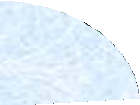 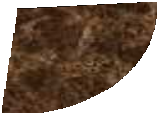 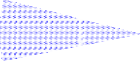 %٤٢     ( ﺏ                                    %٧١   (   ﺃ%١٤      (  ﺩ                                    %٨٢   ( ﺝًـﺎ ﻤـﻥًـﺎ ﻋـﺸﻭﺍﺌﻴﺘﺤﺘﻭﻱ ﺤﻘﻴﺒﺔ ﻋﻠﻰ ٧ ﺃﻗﻼﻡ ﺯﺭﻗﺎﺀ ﻭ ٣ ﺃﻗﻼﻡ ﺤﻤﺭﺍﺀ ، ﺇﺫﺍ ﺍﺨﺘﺭﻨﺎ ﻗﻠﻤﻫﺫﻩ ﺍﻷﻗﻼﻡ ﻓﺈﻥ ﺍﺤﺘﻤﺎل ﺃﻥ ﻴﻜﻭﻥ ﺃﺤﻤﺭ ﻫﻭ :٢٩-٧         ﺏ٠١          (٣         (  ﺃ٠١ـ٤ـ     (  ﺩ                    ـ٣ـ         ( ﺝ٣٩-       ﺍﻝﻜﻤﻴﺔ ﺍﻝﻔﻴﺯﻴﺎﺌﻴﺔ ﺍﻷﺴﺎﺴﻴﺔ ﻫﻲ ﺍﻝﻜﻤﻴﺔ ﺍﻝﺘﻲ :ﺃ   -     ﹸﺘﻌ ﺭﻑ ﺒﺩﻻﻝﺔ ﻏﻴﺭﻫﺎﺝ -    ﻴﻤﻜﻥ ﺍﺸﺘﻘﺎﻗﻬﺎ ﻤﻥ ﻏﻴﺭﻫﺎﺩ  -     ﻝﻬﺎ ﻗﻴﻤﺔ ﺜﺎﺒﺘﺔ، ﻓﻤﺎ( ﻡ٢ﻨﻴﻭﺘﻥ /)٠٠٣ﺍﻝﻀﻐﻁ ﺍﻝﻨﺎﺘﺞ ﻤﻥ ﻭﻀﻊ ﺼﻨﺩﻭﻕ ﻋﻠﻰ ﺍﻷﺭﺽﻤﻘﺩﺍﺭ٤٩- ﺇﺫﺍ ﻜﺎﻥﻤﻘﺩﺍﺭ ﻫﺫﺍ ﺍﻝﻀﻐﻁ  ﺒﻭﺤﺩﺓ ) ﺩﺍﻴﻥ / ﺴﻡ٢  ( ؟٠٣     -  ﺃ٤-٠١ × ٣,٣   -  ﺝ٣-٠١ × ٣     -  ﺩ٥٩- ﻴﺤﺩﺙ ﺍﻝﺨﻁﺄ ﻓﻲ ﻗﺭﺍﺀﺓ ﺍﻷﻤﻴﺘﺭ ﻨﺘﻴﺠﺔ  ﻝـ :ﺃ   -    ﻋﺩﻡ ﻀﺒﻁ ﺍﻝﻘﺭﺍﺀﺓ ﺍﻝﺼﻔﺭﻴﺔﺏ -     ﻋﺩﻡ  ﺍﻝﻨﻅﺭ ﺇﻝﻰ ﺍﻝﺠﻬﺎﺯ ﺒﺸﻜل ﺭﺃﺴﻲﺝ  -   ﺃ ﻥ ﺇﺤﺩﻯ ﺍﻝﻭﺼﻼﺕ ﻏﻴﺭ ﻤﺤﻜﻤﺔ ﺍﻝﺭﺒﻁ٦٩- ﺃﻱ ﺍﻝﻜﻤﻴﺎﺕ ﺍﻝﻔﻴﺯﻴﺎﺌﻴﺔ ﺍﻝﺘﺎﻝﻴﺔ ﻴﻌﺘﺒﺭ ﻤﺜﺎ ﹰﻻ ﻝﻜﻤﻴﺔ ﻗﻴﺎﺴﻴﺔ ؟ﺃ   -    ﺍﻝﻤﺠﺎل ﺍﻝﻜﻬﺭﺒﺎﺌﻲﺝ  -    ﺍﻝﻘﻭﺓ ﺍﻝﻜﻬﺭﺒﺎﺌﻴﺔﺩ  -     ﺸﺩﺓ ﺍﻝﻤﺠﺎل ﺍﻝﻤﻐﻨﺎﻁﻴﺴﻲ٧٩- ﺍﻝﻘﻭﺓ ﻫﻲ :ﺏ -     ﺤﺎﺼل ﻀﺭﺏ ﻤﻌﺎﻤل ﺍﻝﺼﻼﺒﺔ ﻓﻲ ﺍﻝﺯﻤﻥﺝ  -    ﻤﻌﺩل ﺘﻐﻴﺭ ﺍﻝﺸﻐل ﺒﺎﻝﻨﺴﺒﺔ ﻝﻠﺯﻤﻥﺩ  -     ﻤﻌﺩل ﺘﻐﻴﺭ ﺍﻝﺘﺴﺎﺭﻉ ﺒﺎﻝﻨﺴﺒﺔ ﻝﻠﺯﻤﻥ٨٩- ﻓﻲ ﺍﻝﺸﻜل ﺍﻝﻤﺠﺎﻭﺭ ﻋﺯﻡ ﺍﻝﻘﻭﺓ ﺤﻭل ﻡ ﻴﺴﺎﻭﻱ )ﺒﻭﺤﺩﺓ ﻨﻴﻭﺘﻥ . ﻡ( :٠٦     -  ﺃ٠٣     - ﺏ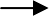 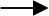 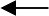 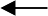 ٦٢     -  ﺩﻭﺒﻌﺩ ﺜﻼﺙ ﺜﻭﺍ ﹴﻥ ﺃﺼﺒﺢ٩٩- ﺠﺴﻡ ﺘﺤﺭﻙ ﻓﻲ ﺍﻻﺘﺠﺎﻩ ﺍﻝﺴﻴﻨﻲ ﻤﻥ ﻨﻘﻁﺔ ﺘﺒﻌﺩ ﻋﻥ ﺍﻝﻤﺭﻜﺯ ٢١ ﻤﺘ ﺭﺍ،ﻴﺒﻌﺩ ﻋﻨﻪ ٨١ ﻤﺘ ﺭﺍ. ﺍﻝﻤﻘﺩﺍﺭ ٢ ﻡ/ﺙ ﻴﻌﺒﺭ ﻋﻥ :ﺃ   -     ﺍﻝﺴﺭﻋﺔ ﺍﻝﻠﺤﻅﻴﺔ ﻝﻠﺠﺴﻡﺝ  -    ﺍﻝﺴﺭﻋﺔ ﺍﻝﻤﺘﻭﺴﻁﺔ ﻝﻠﺠﺴﻡﺩ  -     ﺍﻝﺴﺭﻋﺔ ﺍﻝﻨﻬﺎﺌﻴﺔﺤﺘﻰ ﻭﻗﻑ ،)٤ﻡ/ﺙ٢(ﻨﻴﻭﺘﻥ ﺇﻝﻰ ﺍﻷﺴﻔل ﺒﺘﺴﺎﺭﻉ ﺜﺎﺒﺕ ﻤﻘﺩﺍﺭﻩ٠٨٩٠٠١- ﺘﺤﺭﻙ ﻤﺼﻌﺩ ﻭﺯﻨﻪﻗﻭﺓ ﺍﻝﺸﺩ ﻓﻲ ﺤﺒل ﻫﺫﺍ ﺍﻝﻤﺼﻌﺩ ﺘﺒﻠﻎ )ﺒﺎﻝﻨﻴﻭﺘﻥ( :(٠٠٤)    -  ﺃ(٠٨٥)     - ﺏ(٠٨٣١)     -  ﺩ٨ﻡ/ﺙ    ﻋﻠﻰ    ﻤﺴﺎﺭ    ﺩﺍﺌﺭﻱﻜﺠﻡ   ﻭﻴﺘﺤﺭﻙ    ﺒﺴﺭﻋﺔ٥,١١٠١- ﺠﺴﻡ    ﻜﺘﻠﺘﻪ)ﻨﺼﻑ ﻗﻁﺭﻩ  ٣٨,١٣ﻡ( . ﻗﻭﺓ ﺍﻝﺠﺫﺏ ﺍﻝﻤﺭﻜﺯﻱ ﻋﻠﻰ ﻫﺫﺍ ﺍﻝﺠﺴﻡ ﺘﺒﻠﻎ )ﺒﺎﻝﻨﻴﻭﺘﻥ( :( ٦ , ٣٠)     -  ﺃ(٠,٧٧٣)     - ﺝﺩ -     ﻻ ﺸﻲﺀ ﻤﻤﺎ ﺫﻜﺭ٢٠١- ﻓﻲ ﻗﺎﻨﻭﻥ ﺍﻝﺠﺫﺏ ﺍﻝﻌﺎﻡ ﺘﺘﻨﺎﺴﺏ ﻗﻭﺓ ﺍﻝﺠﺫﺏ ﺒﻴﻥ ﺍﻷﺭﺽ ﻭﻗﻤﺭ ﺼﻨﺎﻋﻲ ﻋﻜﺴﻴﹰﺎ ﻤﻊ :ﺃ   -    ﺤﺎﺼل ﻀﺭﺏ ﻜﺘﻠﺘﻴﻬﻤﺎﺏ -     ﺜﺎﺒﺕ ﺍﻝﺠﺫﺏ ﺍﻝﻜﻭﻨﻲﺝ  -    ﻤﻘﻠﻭﺏ ﻤﺭﺒﻊ ﺍﻝﻤﺴﺎﻓﺔ ﺒﻴﻨﻬﻤﺎﺇﺫﺍ ﺴﺤﺏ ﺍﻝﺠﺴﻡﻨﻴﻭﺘﻥ/ﻤﺘﺭ.ﺠﺭﺍﻡ ﺒﻨﻬﺎﻴﺔ ﺯﻨﺒﺭﻙ ﻤﻬﻤل ﺍﻝﻜﺘﻠﺔ ﺜﺎﺒﺕ ﺼﻼﺒﺘﻪ o٠٠٢ﺭﺒﻁ ﺠﺴﻡ ﻜﺘﻠﺘﻪ٣٠١-ﺃﻓﻘﻴ ًـﺎ ﻤﺴﺎﻓﺔ ٥ ﺴﻡ ﻤﻥ ﻤﻭﻀﻊ ﺍﻝﺴﻜﻭﻥ ﺜﻡ ﺃﻁﻠﻕ ، ﻓﺈﻥ ﺍﻝﺯﻤﻥ ﺍﻝﺩﻭﺭﻱ ﻝﺤﺭﻜﺘﻪ ﻴﺒﻠﻎ )ﺒﺎﻝﺜﺎﻨﻴﺔ( :(٠,٨)	-	ﺃ(١,٦٢)     - ﺏ(٠,٨٢٦)     - ﺝ( ١,٦)	-  ﺩﻗﺩﺭﺓ ﻫﺫﺍﻑﻜﺠﻡ ﺇﻝﻰ ﺍﺭﺘﻔﺎﻉ ﻤﺘﺭﻴﻥ ﺨﻼل ﺜﺎﻨﻴﺔ ﻭﻨﺼ٠٥٢٤٠١- ﻴﺴﺘﻁﻴﻊ ﺤﺎﻤل ﺃﺜﻘﺎل ﺭﻓﻊﺍﻝﺭﺠل ﺘﺒﻠﻎ :ﺃ  -   )٧٢ , ٣(  ﻜﻴﻠﻭ ﺠﻭل                                                                             . ﻭﺍﻁ ﻜﻴﻠﻭ  (٣ , ٧٢)   - ﺏﻜﻴﻠﻭ ﻭﺍﻁﻜﻴﻠﻭ ﺠﻭل(٧,٥٣)   -  ﺝ( ٧,٥٣)   - ﺩ٥٠١- ﺍﻝﻤﺭﻭﻨﺔ ﻫﻲ :ﺃ   -   ﻤﻘﺩﺍﺭ ﺍﻝﺘﺸﻭﻩ ﺍﻝﺤﺎﺼل ﻓﻲ ﺍﻝﺠﺴﻡ ﺃﺜﻨﺎﺀ ﺍﻝﺘﺄﺜﻴﺭ ﻋﻠﻴﻪ ﺒﻘﻭﺓﺏ -   ﻤﻘﺎﻭﻤﺔ ﺍﻝﺠﺴﻡ ﻝﻤﺤﺎﻭﻝﺔ ﺘﻐﻴﻴﺭ ﺸﻜﻠﻪ ﺒﻌﺩ ﺯﻭﺍل ﺍﻝﻘﻭﺓ ﺍﻝﻤﺅﺜﺭﺓ ﻋﻠﻴﻪ .          ﺝ  -   ﺍﻝﻌﻼﻗﺔ ﺍﻝﻁﺭﺩﻴﺔ ﺒﻴﻥ ﺍﻝﻘﻭﺓ ﺍﻝﻤﺅﺜﺭﺓ ﻭﺍﻝﺘﺸﻭﻩ ﺍﻝﺤﺎﺼل ﻓﻲ ﺍﻝﺠﺴﻡ.ﺩ  -   ﺍﺴﺘﺠﺎﺒﺔ ﺍﻝﺠﺴﻡ ﻋﻨﺩ ﺍﻝﺘﺄﺜﻴﺭ ﻋﻠﻴﺔ ﺒﻘﻭﺓ٦٠١- ﺴـﻠﻙ  ﻁﻭﻝﻪ ١ ﻡ ، ﻭﻤﻌﺎﻤل ﺼﻼﺒﺘﻪ ٠٨٩ ﻨﻴﻭﺘﻥ/ﻡ، ﻭﻤﺴﺎﺤﺔ ﻤﻘﻁﻌﻪ ٥, ٠ ﺴﻡ  ٢. ﻤﻌﺎﻤلﻤﺭﻭﻨﺔ ﻫﺫﺍ ﺍﻝﺯﻨﺒﺭﻙ ﻴﺒﻠﻎ )ﺒﻭﺤﺩﺓ ﻨﻴﻭﺘﻥ /ﻡ٢( :                                                                               ( ٧  ٠١ ×  ١ , ٦٩)    - ﺃ( ٣  ٠١ ×  ٠٩٤)   - ﺏﺝ -   )٠٠٠٩٤(ﺩ -    )٠٦٩١(٧٠١- ﻜﺘﻠﺔ ﻤﻥ ﺍﻝﺤﺩﻴﺩ ﺃﺒﻌﺎﺩﻫﺎ : ٦ ﺴﻡ ، ٠١ ﺴﻡ ، ٥ ﺴﻡ . ﻤﻘﺩﺍﺭ ﺍﻝﺘﻐﻴﺭ ﺍﻝﺫﻱ ﻴﻁﺭﺃ ﻋﻠﻰ ﺤﺠﻤﻬﺎﻫﻭ   )ﺒﻭﺤﺩﺓ   ﺴﻡ٣   :(٧٤ﻡﻩﺇﻝﻰﺇﺫﺍ  ﺍﺭﺘﻔﻌﺕ   ﺩﺭﺠﺔ   ﺤﺭﺍﺭﺘﻬﺎ   ﻤﻥ   ٥١)ﻤﻌﺎﻤل ﺍﻝﺘﻤﺩﺩ ﺍﻝﻁﻭﻝﻲ ﻝﻠﺤﺩﻴﺩ = ٢,١ × ٠١  - ٥ ﻝﻜل ﺩﺭﺠﺔ ﻤﺌﻭﻴﺔ .((٠,١١٥)   -  ﺃ(٠,٣٢)    - ﺏ(٠ ,٢١)    - ﺩ، ﺘﻡ ﺘﺴﺨﻴﻥ٠٢ﻡﻩﻤﻤﻠﻭﺀ ﺇﻝﻰ ﻨﻬﺎﻴﺘﻪ ﺒﺎﻝﺯﺌﺒﻕ ﻓﻲ ﺩﺭﺠﺔﺴﻡ٣٠٠١٨٠١- ﻭﻋﺎﺀ ﺯﺠﺎﺠﻲ ﺤﺠﻤﻪ٠١ -٦× ٠,٩ﻝﻠﺯﺠﺎﺝ ﻫﻭﺍﻝﻁﻭﻝﻲﻓﺈﺫﺍ ﻜﺎﻥ ﻤﻌﺎﻤل ﺍﻝﺘﻤﺩﺩﻩﻫﺫﺍ ﺍﻝﻭﻋﺎﺀ ﺇﻝﻰ ﺩﺭﺠﺔ ٠٨ﻡﻝﻜل ﺩﺭﺠﺔ ﻤﺌﻭﻴﺔ ، ﻭﻤﻌﺎﻤل ﺍﻝﺘﻤﺩﺩ ﺍﻝﺤﻘﻴﻘﻲ ﻝﻠﺯﺌﺒﻕ ﻫﻭ ٨,١ × ٠١  -٤ ﻝﻜل ﺩﺭﺠﺔ ﻤﺌﻭﻴﺔ ،ﻓﺈﻥ ﻤﻘﺩﺍﺭ ﻭﻨﻭﻉ ﻜﻤﻴﺔ ﺍﻝﺯﺌﺒﻕ ﺍﻝﻤﻨﺴﻜﺒﺔ ﻫﻤﺎ :ﺃ   -   )٦٤٧٠,١  ﺴﻡ٣ ( ﺯﻴﺎﺩﺓ ﻅﺎﻫﺭﻴﺔ                                                               . ﺤﻘﻴﻘﻴﺔ ﺯﻴﺎﺩﺓ ( ﺴﻡ٣  ١,٦٤٧٠)    - ﺏﺴﻡ٣ ( ﺯﻴﺎﺩﺓ ﻅﺎﻫﺭﻴﺔﺴﻡ٣ ( ﺯﻴﺎﺩﺓ ﺤﻘﻴﻘﻴﺔﺝ -   )٨٣٦٠,١ﺩ -    )٨٣٦٠,١٩٠١- ﺍﻝﺴﺒﺏ ﻓﻲ ﺜﺒﺎﺕ ﺩﺭﺠﺔ ﺤﺭﺍﺭﺓ ﺍﻝﺠﺴﻡ ﺭﻏﻡ ﺍﺴﺘﻤﺭﺍﺭ ﺍﻝﺘﺴﺨﻴﻥ ﺃﺜﻨﺎﺀ ﻋﻤﻠﻴﺔ ﺍﻻﻨﺼﻬﺎﺭ ﻫﻭ :ﺃ   -   ﻀﻌﻑ ﺍﻝﻁﺎﻗﺔ ﺍﻝﺤﺭﺍﺭﻴﺔ ﺍﻝﻨﺎﺘﺠﺔ ﻤﻥ ﻋﻤﻠﻴﺔ ﺍﻝﺘﺴﺨﻴﻥﺏ -   ﺍﺴﺘﺨﺩﺍﻡ ﻜﻤﻴﺔ ﻤﻥ ﺍﻝﺤﺭﺍﺭﺓ ﻓﻲ ﺘﻔﻜﻴﻙ ﺍﻝﺭﻭﺍﺒﻁ ﺍﻝﺠﺯﻴﺌﻴﺔ ﻝﻠﺠﺴﻡ .             ﺝ  -   ﺍﺴﺘﺨﺩﺍﻡ ﻜﻤﻴﺔ ﻤﻥ ﺍﻝﺤﺭﺍﺭﺓ ﻓﻲ ﺯﻴﺎﺩﺓ ﺍﻝﻁﺎﻗﺔ ﺍﻝﺤﺭﻜﻴﺔ ﻝﻠﺠﺯﻴﺌﺎﺕﺩ  -   ﺠﻤﻴﻊ ﻤﺎ ﺫﻜﺭ٥,٧١١ﺠﻡﺠﻡ ﻴﺤﺘﻭﻱ ﻋﻠﻰ ﻜﻤﻴﺔ ﻤﻥ ﺍﻝﻤﺎﺀ ﻜﺘﻠﺘﻬﺎ٠٠٥٠١١- ﻭﻋــﺎﺀ ﺍﻝﻭﻤﻨﻴﻭﻡ ﻜـــﺘﻠﺘﻪﺠﻡ.٠٠٢ﺃﺴﻘﻁﺕ  ﻓﻲ  ﻫﺫﺍ  ﺍﻝﻭﻋﺎﺀ  ﻗﻁﻌﺔ  ﻤﻥ  ﺍﻝﺤﺩﻴﺩ  ﻜﺘﻠﺘﻬﺎ٠٢ﻡﻩ،ﻋﻨﺩ ﺩﺭﺠﺔ ﺤﺭﺍﺭﺓﻭﺩﺭﺠﺔ ﺤﺭﺍﺭﺘﻬﺎ ٥٧ﻡﻩ. ﺒﺎﻓﺘﺭﺍﺽ ﺍﻨﻌﺩﺍﻡ ﻀﻴﺎﻉ ﺍﻝﺤﺭﺍﺭﺓ ﺨﻼل ﺍﻝﻤﺤﻴﻁ ﺍﻝﺨﺎﺭﺠﻲ، ﻓﺈﻥ ﺩﺭﺠﺔﺍﻝﺤﺭﺍﺭﺓ ﺍﻝﻨﻬﺎﺌﻴﺔ ﻝﻠﻨﻅﺎﻡ ﻫﻲ )ﺒﻭﺤﺩﺓ  ﻡﻩ( :/ﻜﺠﻡ ﻡﻩ ،ﺠﻭل=٢٧٤ﻭﻝﻠﺤﺩﻴﺩﻜﺠﻡ ﻡﻩ،ﺠﻭل /= ٠٨١٤)ﺍﻝﺤﺭﺍﺭﺓ  ﺍﻝﻨﻭﻋﻴﺔ  ﻝﻠﻤﺎﺀﻭﻝﻸﻝﻭﻤﻨﻴﻭﻡ = ٥٩٨ ﺠﻭل /ﻜﺠﻡ ﻡﻩ (( ٥٦)   -  ﺃ(٣٥)   - ﺏ(٥٢)    - ﺩ)ﺒﻭﺤﺩﺓ٠٤ﻡ ﻫﻭﻋﻨﺩ ﻨﻘﻁﺔ ﻋﻠﻰ ﻋﻤﻕﻜﺠﻡ/ﻡ٣٨٢٠١١١١- ﻀﻐﻁ  ﻤﺎﺀ  ﺍﻝﺒﺤﺭ  ﺍﻝﺫﻱ  ﻜﺜﺎﻓﺘﻪﺒﺎﺴﻜﺎل( :(٤ ,٣٠)   -  ﺃ( ٢  ٠١ × ٤ ,٣٠)   - ﺏﺝ -   )٣٠, ٤ × ٠١ ٣(                                                                                  ( ﻩ ٠١ × ٤ ,٣٠)    - ﺩﻨﻴﻭﺘﻥ، ﻓﺈﺫﺍ ﻜﺎﻨﺕ٠٢٣ﻨﻴﻭﺘﻥ ﻭﻭﺯﻨﻬﺎ ﻤﻐﻤﻭﺭﺓ ﻓﻲ ﺍﻝﻤﺎﺀ٠٨٣٢١١- ﺴﺒﻴﻜﺔ ﻭﺯﻨﻬﺎ ﻓﻲ ﺍﻝﻬﻭﺍﺀﻜﺜﺎﻓﺔ ﺍﻝﻤﺎﺀ ٠٠٠١ ﻜﺠﻡ/ﻡ٣ ، ﻓﺈﻥ ﺤﺠﻡ ﺍﻝﺴﺒﻴﻜﺔ ﻫﻭ )ﺒﻭﺤﺩﺓ ﻡ٣( :(٦)	-	ﺃ(٠ ,٦)	- ﺏ(٠ ,٦٠)   - ﺝ٣١١- ﻋﻨﺩ ﺭﻓﻊ ﺩﺭﺠﺔ ﺤﺭﺍﺭﺓ ﺍﻝﻤﺎﺌﻊ ﻓﺈﻥ ﻝﺯﻭﺠﺘﻪ :ﺃ   -   ﺘﺯﺩﺍﺩ ﻓﻲ ﺍﻝﺴﻭﺍﺌل ﻭﺘﻨﻘﺹ ﻓﻲ ﺍﻝﻐﺎﺯﺍﺕﺝ  -   ﺘﺯﺩﺍﺩ ﻓﻲ ﺍﻝﺴﻭﺍﺌل ﻭﺍﻝﻐﺎﺯﺍﺕﺩ  -    ﺘﻨﻘﺹ ﻓﻲ ﺍﻝﺴﻭﺍﺌل ﻭﺍﻝﻐﺎﺯﺍﺕ٤١١- ﻓﻲ ﺤﺎﻝﺔ ﺍﻻﻨﻌﻜﺎﺱ ﺍﻝﻤﻨﺘﻅﻡ ﻝﻠﻀﻭﺀ ﻓﺈﻥ :ﺃ   -    ﺍﻝﺸﻌﺎﻋﻴﻥ ﺍﻝﺴﺎﻗﻁ ﻭﺍﻝﻤﻨﻌﻜﺱ ﻻ ﻴﻘﻌﺎﻥ ﻓﻲ ﻤﺴﺘﻭ ﻯ ﻭﺍﺤﺩﺝ  -    ﺍﻝﺸﻌﺎﻉ ﺍﻝﺴﺎﻗﻁ ﻭﺍﻝﻌﻤﻭﺩ ﺍﻝﻤﻘﺎﻡ ﻋﻠﻰ ﺍﻝﺴﻁﺢ ﺍﻝﻌﺎﻜﺱ ﻻ ﻴﻘﻌﺎﻥ ﻓﻲ ﻤﺴﺘﻭﻯ ﻭﺍﺤﺩﺩ -ﺠﻤﻴﻊ ﻤﺎ ﺫﻜﺭ٥١١- ﺍﻝﺸﻌﺎﻉ ﺍﻝﺴﺎﻗﻁ ﻋﻠﻰ ﻤﺭﺁﺓ ﻤﺤﺩﺒﺔ ﻭﺍﻝﻤﺎﺭ ﺍﻤﺘﺩﺍﺩﻩ ﺒﻤﺭﻜﺯ ﺘﻜﻭﺭﻫﺎ ﻴﻨﻌﻜﺱ :ﺃ - ﻋﻠﻰ ﻨﻔﺴﻪﺝ  -   ﻤﺎ ﺭﺍ ﺒﺒﺅﺭﺓ ﺍﻝﻤﺭﺁﺓﺩ - ﻻ ﺃﺤﺩ ﻤﻤﺎ ﺫﻜﺭ٦, ١ ،ًـﺎ ﻋﻠﻰ ﻗﻁﻌﺔ ﺯﺠﺎﺝ ﻤﻌﺎﻤل ﺍﻨﻜﺴﺎﺭﻫﺎ٦١١- ﻋﻨﺩ ﺴﻘﻭﻁ ﺸﻌﺎﻉ ﻀﻭﺌﻲ ﻓﻲ ﺍﻝﻬﻭﺍﺀ ﻋﻤﻭﺩﻴﻓﺈﻥ ﻫﺫﺍ ﺍﻝﺸﻌﺎﻉ :ﺏ -   ﻴﻨﻌﻜﺱ ﻋﻠﻰ ﻨﻔﺴﻪﺝ -   ﻴﻨﻜﺴﺭ ﺒﺯﺍﻭﻴﺔ ﻗﺩﺭﻫﺎ ٠٩  ﻩﺩ -    ﻴﻨﻜﺴﺭ ﺒﺯﺍﻭﻴﺔ ﻗﺩﺭﻫﺎ ٥٤  ﻩ٧١١- ﻴﻤﻜﻥ ﺘﻔﺴﻴﺭ ﻅﺎﻫﺭﺓ ﺍﻝﺴﺭﺍﺏ ﺍﻝﺼﺤﺭﺍﻭﻱ ﻋﻠﻰ ﺇﻨﻬﺎ ﻨﺘﻴﺠﺔ ﻝـ :ﺏ -   ﺴﻘﻭﻁ ﻀﻭﺀ ﺍﻝﺸﻤﺱ ﺒﺯﺍﻭﻴﺔ ﺤﺭﺠﺔﺝ -   ﺍﺭﺘﻔﺎﻉ ﺩﺭﺠﺔ ﺤﺭﺍﺭﺓ ﺴﻁﺢ ﺍﻷﺭﺽﺩ  -   ﺍﻝﺘﻔﺎﻭﺕ ﻓﻲ ﻤﻌﺎﻤل ﺍﻻﻨﻜﺴﺎﺭ ﻝﻁﺒﻘﺎﺕ ﺍﻝﻬﻭﺍﺀﻝﻠﺤﺼﻭل ﻋﻠﻰ ﺼﻭﺭﺓ ﺤﻘﻴﻘﻴﺔ ﻭﻤﻜﺒﺭﺓ ﺃﺭﺒﻊ ﻤﺭﺍﺕﻡ٨ ﺴ٨١١- ﻋﺩﺴﺔ ﻤﺤﺩﺒﺔ ﺒﻌﺩﻫﺎ ﺍﻝﺒﺅﺭﻱﻝﺠﺴﻡ ﻤﺎ ﺒﻭﺍﺴﻁﺘﻬﺎ ، ﻓﺈﻨﻪ ﻴﻨﺒﻐﻲ ﻭﻀﻊ ﻫﺫﺍ ﺍﻝﺠﺴﻡ ﻋﻠﻰ ﺒﻌﺩ  :ﺃ  -    )٠١ ﺴﻡ ﻤﻥ ﺒﺅﺭﺘﻬﺎ(ﺏ -   )٠٤ ﺴﻡ ﻤﻨﻬﺎ  .(                                                                                     .( ﻤﻨﻬﺎ ﺴﻡ ٠١)   - ﺝﺩ -    )٦ ﺴﻡ ﻤﻨﻬﺎ(٩١١- ﺒﺭﺴﻡ ﻤﺴﺎﺭﺍﺕ ﺍﻷﺸﻌﺔ ﻴﻤﻜﻥ ﻭﺼﻑ ﺍﻝﺼﻭﺭﺓ ﺍﻝﻤﺘﻜﻭﻨﺔ ﻝﺠﺴﻡ ﻤﻭﻀﻭﻉ ﻓﻲ ﻤﺭﻜﺯ ﺍﻝﺘﻜﻭﺭﻝﻌﺩﺴﺔ ﻤﺤﺩﺒﺔ، ﺒﺄﻨﻬﺎ :ﺃ  -   ﺤﻘﻴﻘﻴﺔ ﻤﻘﻠﻭﺒﺔ ﻤﺼﻐﺭﺓﺏ -   ﺤﻘﻴﻘﻴﺔ ﻤﻘﻠﻭﺒﺔ ﻤﻜﺒﺭﺓ                                                                    . ﻝﻠﺠﺴﻡ ﻤﺴﺎﻭﻴﺔ ﻤﻘﻠﻭﺒﺔ ﺤﻘﻴﻘﻴﺔ   -  ﺝﺩ  -   ﺨﻴﺎﻝﻴﺔ ﻤﻌﺘﺩﻝﺔ ﻤﻜﺒﺭﺓ٠٢١- ﻤـﻘـﺩﺍﺭ   ﺍﻝـﻘـﻭﺓ   ﺍﻝـﻜـﻬـﺭﺒـﺎﺌﻴـﺔ   ﺍﻝﻤﺘﺒﺎﺩﻝﺔ   ﺒﻴﻥ   ﺇﻝﻜـﺘﺭﻭﻨﻴﻥ   ﺍﻝﻤﺴـﺎﻓـﺔﺒـﻴـﻨـﻬـﻤـﺎ ١ ﺃﻨﺠﺴﺘﺭﻭﻡ ﻭﺍﺘﺠﺎﻫﻬﺎ، ﻴﻜﻭﻨﺎﻥ ﻜﻤﺎ ﻴﺄﺘﻲ :ﺃ   )- ٣,  ٢ × ٠١ ٨ ( ﻨﻴﻭﺘﻥ ، ﻭﺍﺘﺠﺎﻫﻬﺎ ﻋﻠﻰ ﺍﻝﺨﻁ ﺍﻝﻭﺍﺼل ﺒﻴﻥ ﺍﻝﺸﺤﻨﺘﻴﻥ .                  ﻨﻴﻭﺘﻥ ، ﻭﺍﺘﺠﺎﻫﻬﺎ ﻋﻤﻭﺩﻱ ﻋﻠﻰ ﺍﻝﺨﻁ   ﺍﻝﻭﺍﺼل ﺒﻴﻥ ﺍﻝﺸﺤﻨﺘﻴﻥ٢ × ٠١-٨(,٣ ) – ﺏﺝ  - ) ٣,  ٢ × ٠١  -٠١( ﻨﻴﻭﺘﻥ، ﻭﺍﺘﺠﺎﻫﻬﺎ ﻋﻠﻰ ﺍﻝﺨﻁ ﺍﻝﻭﺍﺼل ﺒﻴﻥ  ﺍﻝﺸﺤﻨﺘﻴﻥﻭﺍﺘﺠﺎﻫﻬﺎ ﻋﻤﻭﺩﻱ ﻋﻠﻰ ﺍﻝﺨﻁ ﺍﻝﻭﺍﺼل ﺒﻴﻥ ﺍﻝﺸﺤﻨﺘﻴﻥ.٢ × ٠١ -٠١ ( ﻨﻴﻭﺘﻥ,٣ ) - ﺩﺴﻡ ﻋﻥ ﺸﺤﻨﺔ ﻤﻭﺠﺒﺔ ﻤﻘﺩﺍﺭﻫﺎ١٢١- ﺸﺩﺓ  ﻭﺍﺘﺠﺎﻩ  ﺍﻝﻤﺠﺎل  ﺍﻝﻜﻬﺭﺒﻲ  ﻋﻨﺩ  ﻨﻘﻁﺔ  ﺘﺒﻌﺩ  ٠٣)٤ × ٠١  -٩ ( ﻜﻭﻝﻭﻡ ﻴﻜﻭﻨﺎﻥ ﻜﻤﺎ ﻴﺄﺘﻲ :ﻭﻋﻠﻰ ﺍﻝﺨﻁ ﺍﻝﻭﺍﺼل ﺒﻴﻥ ﺍﻝﻨﻘﻁﺔ ﻭﺍﻝﺸﺤﻨﺔ ﻤﺒﺘﻌ ﺩﺍﻨﻴﻭﺘﻥ/ﻜﻭﻝﻭﻡ (٠٠٤)    -  ﺃﻋﻥ ﺍﻝﺸﺤﻨﺔ.ﻭﻋﻠﻰ ﺍﻝﺨﻁ ﺍﻝﻭﺍﺼل ﺒﻴﻥ ﺍﻝﻨﻘﻁﺔ ﻭﺍﻝﺸﺤﻨﺔ ﺒﺎﺘﺠﺎﻩﻨﻴﻭﺘﻥ/ﻜﻭﻝﻭﻡ(ﺏ -   )٠٠٤ﺍﻝﺸﺤﻨﺔ.ﻭﻋﻠﻰ ﺍﻝﺨﻁ ﺍﻝﻭﺍﺼل ﺒﻴﻥ ﺍﻝﻨﻘﻁﺔ ﻭﺍﻝﺸﺤﻨﺔ ﺒﺎﺘﺠﺎﻩﻜﻭﻝﻭﻡ(ﻨﻴﻭﺘﻥ/٠٢١)    - ﺩﺍﻝﺸﺤﻨﺔ.ﺃﻱ ﻤﻤﺎ ﻴﻠﻲ ﻴﺼﻑ ﺨﻁﻭﻁ ﺍﻝﻤﺠﺎل ﺍﻝﻜﻬﺭﺒﻲﺔ٢٢١- ﻝﺩﻴﻨﺎ ﺸﺤﻨﺘﺎﻥ ﺍﻷﻭﻝﻰ ﻤﻭﺠﺒﺔ ﻭﺍﻷﺨﺭﻯ ﺴﺎﻝﺒﺒﻴﻨﻬﻤﺎ ؟ﺃ -  ﺨﻁﻭﻁ ﻭﻫﻤﻴﺔ ﻓﻲ ﺒﻌﺩﻴﻥ ﺘﺒﺩﺃ ﻤﻥ ﺍﻝﺸﺤﻨﺔ ﺍﻝﺴﺎﻝﺒﺔ ﻭﺘﻨﺘﻬﻲ ﻋﻨﺩ ﺍﻝﺸﺤﻨﺔ ﺍﻝﻤﻭﺠﺒﺔ.ﺝ-  ﺨﻁﻭﻁ ﻭﻫﻤﻴﺔ ﻓﻲ ﺒﻌﺩﻴﻥ ﺘﺒﺩﺃ ﻤﻥ ﺍﻝﺸﺤﻨﺔ ﺍﻝﻤﻭﺠﺒﺔ ﻭﺘﻨﺘﻬﻲ ﻋﻨﺩ ﺍﻝﺸﺤﻨﺔ ﺍﻝﺴﺎﻝﺒﺔ ﺩ-      ﺨﻁﻭﻁ  ﻭﻫﻤﻴﺔ  ﻓﻲ  ﺜﻼﺜﺔ  ﺃﺒﻌﺎﺩ  ﺘﺒﺩﺃ  ﻤﻥ  ﺍﻝﺸﺤﻨﺔ  ﺍﻝﺴﺎﻝﺒﺔ  ﻭﺘﻨﺘﻬﻲ  ﻋﻨﺩ  ﺍﻝﺸﺤﻨﺔﺍﻝﻤﻭﺠﺒﺔﻜﻭﻝﻭﻡ٥× ٠١ -٨٣٢١- ﻓﻲ ﺍﻝﺸﻜل ﺍﻝﻤﻘﺎﺒل ، ﺍﻝﺠﻬﺩ ﻋﻨﺩ ﺍﻝﻨﻘﻁﺔ ﺏ ﻫﻭ )ﺒﺎﻝﻔﻭﻝﺕ( :٠١ ﺴﻡ٨ ×٠١-٩ ﻜﻭﻝﻭﻡ٤٢١- ﺒﻌﺩ ﺘﻔﺭﻴﻎ ﺍﻝﻤﻜﺜﻑ :ﺃ   -   ﺘﺘﻔﺭﻍ ﺍﻝﺸﺤﻨﺎﺕ ﻤﻊ ﺒﻘﺎﺀ ﻓﺭﻕ ﺍﻝﺠﻬﺩ ﺜﺎﺒﺘﹰﺎ                                                       . ًـﺎ ﻜﻬﺭﺒﻴ ﹰﻻ ﻤﺘﻌﺎﺩ ﻝﻭﺤﻴﻪ ﻤﻥ ﻜل ﻴﺼﺒﺢ   - ﺏﺝ  -   ﺘﺯﺩﺍﺩ ﺴﻌﺘﻪ ﺍﻝﻜﻬﺭﺒﻴﺔﺩ  -    ﻴﺼﺒﺢ ﻓﺭﻕ ﺍﻝﺠﻬﺩ ﺒﻴﻥ ﺍﻝﻠﻭﺤﻴﻥ ﺃﻋﻠﻰ ﻤﺎ ﻴﻤﻜﻥﻡ٢ ،ﻭﺍﻝﻭﺴﻁ* ٠١ × ١ =ﻭﻤﺴﺎﺤﺔ ﻝﻭﺤﻪ١ ﻓﺄﺭﺍﺩﺴﻌﺘﻪ٥٢١- ﻤﻜﺜﻑ ﻤﺘﻭﺍﺯﻱ ﺍﻝﻠﻭﺤﻴﻥ،ﺍﻝﻌﺎﺯل ﺒﻴﻥ ﻝﻭﺤﻴﻪ ﻫﻭﺍﺀ . ﺍﻝﻤﺴﺎﻓﺔ ﺍﻝﻔﺎﺼﻠﺔ ﺒﻴﻥ ﻝﻭﺤﻴﻪ ﻫﻲ )ﺒﺎﻝﻤﺘﺭ( :( ٦  ٠١ × ١١ ,٩٢)   -  ﺃ( ٦-  ٠١ × ١١ ,٩٢)   – ﺏ( ٦-  ٠١ × ٨ ,٥٨)  - ﺝ                                                                                 (  ٨-  ٠١ × ٨ ,٥٨)  - ﺩ٦٢١- ﻋﻨﺩﻤﺎ ﺘﻘﻭﻡ ﺒﺘﺤﺭﻴﻙ ﻤﺅﺸﺭ ﺍﻝﺭﺍﺩﻴﻭ ﻓﺄﻨﺕ ﻓﻲ ﺍﻝﻭﺍﻗﻊ ﺘﻘﻭﻡ ﺒﺈﺠﺭﺍﺀ ﺘﻐﻴﻴﺭ ﻓﻲ :ﺃ  - ﺘﺭﺩﺩ ﺍﻝﻤﻭﺠﺔ ﺍﻝﺤﺎﻤﻠﺔﺏ - ﻤﺤﺎﺜﺔ ﺍﻝﻤﻠﻑ ﺍﻝﺤﻠﺯﻭﻨﻲﺩ -ﺠﻤﻴﻊ ﻤﺎ ﺫﻜﺭ٧٢١- ﺍﺘﺠﺎﻩ ﺍﻝﺘﻴﺎﺭ ﺍﻻﺼﻁﻼﺤﻲ ﻓﻲ ﺩﺍﺌﺭﺓ ﻜﻬﺭﺒﻴﺔ ﻫﻭ   ﺍﺘﺠﺎﻩ ﺤﺭﻜﺔ :ﺃ   -   ﺍﻹﻝﻜﺘﺭﻭﻨﺎﺕ ﻤﻥ ﺍﻝﻘﻁﺏ ﺍﻝﻤﻭﺠﺏ ﺇﻝﻰ ﺍﻝﻘﻁﺏ ﺍﻝﺴﺎﻝﺏ.ﺏ -   ﺍﻹﻝﻜﺘﺭﻭﻨﺎﺕ ﻤﻥ ﺍﻝﻘﻁﺏ ﺍﻝﺴﺎﻝﺏ ﺇﻝﻰ ﺍﻝﻘﻁﺏ ﺍﻝﻤﻭﺠﺏﺝ  -   ﺍﻝﺸﺤﻨﺎﺕ ﺍﻝﻤﻭﺠﺒﺔ ﻤﻥ ﺍﻝﻘﻁﺏ ﺍﻝﻤﻭﺠﺏ ﺇﻝﻰ ﺍﻝﻘﻁﺏ ﺍﻝﺴﺎﻝﺏ.                   ﺩ  -  ﺍﻷﻴﻭﻨﺎﺕ ﺍﻝﻤﻭﺠﺒﺔ ﻭ ﺍﻝﺴﺎﻝﺒﺔ ﺩﺍﺨل ﺍﻝﺨﻠﻴﺔﺇﺫﺍ ﻋﻠﻤﺕ ﺃﻥ ﺍﻝﻤﻘﺎﻭﻤﺔ ﺍﻝﻨﻭﻋﻴﺔ٢ﻡ٠١ ﺴﻡ ﻭﻤﺴﺎﺤﺔ ﻤﻘﻁﻌﻪ٠١-٤٨٢١- ﺴﻠﻙ ﺃﻝﻭﻤﻨﻴﻭﻡ ﻁﻭﻝﻪﻝﻸﻝﻤﻭﻨﻴﻭﻡ ٢٨,٢ × ٠١-٨  ﺃﻭﻡ . ﻡ ، ﻓﺈﻥ ﻤﻘﺎﻭﻤﺔ ﻫﺫﺍ ﺍﻝﺴﻠﻙ ﺘﺒﻠﻎ )ﺒﻭﺤﺩﺓ ﺍﻷﻭﻡ( :( ٤٥٣ ,٦)     - ﺃ(٢-  ٠١ × ٣ ,٩٨)   - ﺏ                                                                                                                               (٥-  ٠١ × ٢ ,٢٨)   - ﺝ(١١-  ٠١ × ٢ ,٢٨)    - ﺩ٩٢١- ﺸﺩﺓ ﺍﻝﻤﺠﺎل ﺍﻝﻤﻐﻨﺎﻁﻴﺴﻲ ﻫﻲ ﻋﺩﺩ ﺨﻁﻭﻁ ﺍﻝﻤﺠﺎل ﺍﻝﻤﻐﻨﺎﻁﻴﺴﻲ :ﺃ   -   ﺍﻝﻌﻤﻭﺩﻴﺔ ﻋﻠﻰ ﺴﻁﺢ ﺨﻼل ﺍﻝﺜﺎﻨﻴﺔ                                                                     . ﻋﻤﻭﺩﻴﹰﺎ ﺍﻝﺴﻁﺢ ﺘﺨﺘﺭﻕ ﺍﻝﺘﻲ   - ﺏﺝ  -   ﺍﻝﺘﻲ ﺘﺨﺘﺭﻕ ﺍﻝﺴﻁﺢ ﻋﻤﻭﺩﻴ ًـﺎ ﻓﻲ ﺍﻝﺜﺎﻨﻴﺔﺩ  -   ﺍﻝﺘﻲ ﺘﺨﺘﺭﻕ ﻭﺤﺩﺓ ﺍﻝﻤﺴﺎﺤﺎﺕ ﻋﻤﻭﺩﻴ ًـﺎ٠٣١- ﻋﻨﺩ ﺘﻭﻝﻴﺩ ﺍﻝﻜﻬﺭﺒﺎﺀ ﻤﻥ ﺍﻝﺤﺙ ﺍﻝﻤﻐﻨﺎﻁﻴﺴﻲ ﻓﺈﻥ ﺍﻝﻘﻭﺓ ﺍﻝﻤﺤﺭﻜﺔ ﺍﻝﻜﻬﺭﺒﻴﺔ ﺍﻝﺘﺄﺜﻴﺭﻴﺔ ﺍﻝﻨﺎﺘﺠﺔﻓﻲ ﺩﺍﺌﺭﺓ ﺘﺘﻨﺎﺴﺏ ﻤﻊ :ﺃ   -   ﺍﻝﺴﺒﺏ ﺍﻝﺫﻱ ﺃﺩﻯ ﺇﻝﻰ ﺤﺩﻭﺜﻬﺎ                                                                           . ﺍﻝﺯﻤﻥ ﻤﻊ ﺍﻝﺘﺩﻓﻕ ﺘﻐﻴﺭ   - ﺏﺝ  -   ﻤﺴﺎﺤﺔ ﻤﻘﻁﻊ ﺍﻝﻤﻐﻨﺎﻁﻴﺱﺩ  -   ﻁﻭل ﺍﻝﺴﻠﻙ ﺍﻝﺫﻱ ﻴﺴﺭﻱ ﺒﻪ ﺍﻝﺘﻴﺎﺭ١٣١- ﻤﻥ ﺃﻤﺜﻠﺔ ﺍﻝﺤﺭﻜﺔ ﺍﻻﻫﺘﺯﺍﺯﻴﺔ :ﺃ   -   ﺍﻝﺤﺭﻜﺔ ﺍﻝﺘﻭﺍﻓﻘﻴﺔ ﺍﻝﺒﺴﻴﻁﺔﺏ -   ﺤﺭﻜﺔ ﺍﻝﺒﻨﺩﻭل ﺍﻝﺒﺴﻴﻁﺔﺝ  -   ﺤﺭﻜﺔ ﺍﻝﺯﻨﺒﺭﻙ ﺍﻝﺘﺫﺒﺫﺒﻴﺔ٢٣١- ﻓﻲ ﺍﻝﺤﺭﻜﺔ ﺍﻝﻤﻭﺠﻴﺔ ﺍﻝﻤﻴﻜﺎﻨﻴﻜﻴﺔ ﺍﻝﻁﻭﻝﻴﺔ  :ﺃ   -    ﺘﺘﺤﺭﻙ ﺠﺯﻴﺌﺎﺕ ﺍﻝﻭﺴﻁ ﻓﻲ ﺍﺘﺠﺎﻩ ﻋﻤﻭﺩﻱ ﻋﻠﻰ ﺍﺘﺠﺎﻩ ﺍﻨﺘﺸﺎﺭ ﺍﻝﻤﻭﺠﺔﺝ  -    ﺘﺘﺤﺭﻙ ﺠﺯﻴﺌﺎﺕ ﺍﻝﻭﺴﻁ ﻤﺒﺘﻌﺩﺓ ﻋﻥ ﺒﻌﻀﻬﺎ ﺍﻝﺒﻌﺽﺩ -     ﺘﺘﻜﻭﻥ ﻗﻤﻡ ﻭﻗﻴﻌﺎﻥﺇﺫﺍ  ﻜﺎﻨﺕ  ﺴﺭﻋﺔ  ﺍﻝﺼﻭﺕ  ﻓﻲ  ﺍﻝﻬﻭﺍﺀ  ﻋﻨﺩ  ﺍﻝﺼﻔﺭﺯﻫﻴﺭﺘ٠٤٤٣٣١- ﻤﺼﺩﺭ ﺼﻭﺘﻲ ﺘﺭﺩﺩﻩﺍﻝﻤﺌﻭﻱ ٠٣٣ﻡ/ﺙ ، ﻓﺈﻥ ﺍﻝﻁﻭل ﺍﻝﻤﻭﺠﻲ ﻝﻪ )ﺒﺎﻝﻤﺘﺭ( :( ,٧٥)	-	ﺃﺝ  - )٣٣, ١ ( ﺩ -    )٠٠٢٥٤١ (٤٣١- ﺇﺫﺍ ﻜﺎﻥ ﻤﻌﺎﻤل ﺍﻝﻤﺭﻭﻨﺔ ﻝﻠﻨﺤﺎﺱ ٣١ × ٠١  ٠١ ﻨﻴﻭﺘﻥ /ﻡ٢ ، ﻭﻜﺜﺎﻓﺘﻪ ٠٣٩٨ﻜﺠﻡ/ﻡ٣ ، ﻓﺈﻥﺴﺭﻋﺔ ﺍﻨﺘﺸﺎﺭ ﺍﻝﺼﻭﺕ ﻓﻲ ﺍﻝﻨﺤﺎﺱ ﻫﻲ )ﺒﻭﺤﺩﺓ ﻡ/ﺙ( :ﺃ   - )٨,٠٧٦٧٥٥٤١(ﺏ -  )٠٠٠٠٨٣(ﺝ - )٥,٥١٨٣(٥٣١- ﻋﻨﺩ ﺴﻴﺭ ﻁﺎﺒﻭﺭ ﻤﻥ ﺍﻝﻜﺸﺎﻓﺔ ﺒﺤﺭﻜﺔ ﻤﻨﺘﻅﻤﺔ ﺫﺍﺕ ﺘﺭﺩﺩ ﺜﺎﺒﺕ ﻓﻭﻕ ﺠﺴﺭ، ﻓﺈﻥ ﺫﻝﻙ ﻴﺸﻜلﺨﻁﻭﺭﺓ ﻗﺩ ﺘﺅﺩﻱ ﺇﻝﻰ ﺍﻨﻬﻴﺎﺭﻩ ﺒﺴﺒﺏ :ﺃ   -   ﺍﺴﺘﻤﺭﺍﺭﻴﺔ ﺍﻝﺘﺄﺜﻴﺭ ﺒﻘﻭﺓ ﻤﺘﺯﺍﻴﺩﺓﺏ -   ﺍﻻﻫﺘﺯﺍﺯ ﺍﻝﻘﺴﺭﻱ ﻝﻠﺠﺴﺭﺝ  -   ﺍﻻﻫﺘﺯﺍﺯ ﺍﻝﺭﻨﻴﻨﻲ ﻝﻠﺠﺴﺭﺩ  -   ﺠﻤﻴﻊ ﻤﺎ ﺫﻜﺭ٦٣١- ﺍﻝﻌﻨﺎﺼﺭ ﺍﻷﺴﺎﺴﻴﺔ ﻝﻠﺤﺭﻜﺔ ﺍﻝﻤﻭﺠﻴﺔ ﻫﻲ :ﺃ   -   ﺴﻌﺔ  ﺍﻝﻤﻭﺠﺔ  ،  ﺍﻹﺯﺍﺤﺔ  ،  ﺍﻝﺘﺴﺎﺭﻉ  ﺍﻝﺜﺎﺒﺕ  ،  ﻁﻭل  ﺍﻝﻤﻭﺠﺔ  ،  ﻭﺍﻝﺯﻤﻥﺍﻝﺩﻭﺭﻱ.ﺏ -   ﺴﻌﺔ ﺍﻝﻤﻭﺠﺔ ، ﺍﻝﺴﺭﻋﺔ، ﺍﻝﺯﻤﻥ ﺍﻝﺩﻭﺭﻱ ،ﻭﺍﻝﺘﺭﺩﺩﺝ  -   ﺴﻌﺔ ﺍﻝﻤﻭﺠﺔ، ﺯﺍﻭﻴﺔ ﺍﻝﻁﻭﺭ، ﺍﻝﺘﺴﺎﺭﻉ ﺍﻝﺜﺎﺒﺕ ،ﻭﺍﻝﺘﺭﺩﺩﺩ  -   ﺴﻌﺔ ﺍﻝﻤﻭﺠﺔ ، ﺍﻝﻁﻭل ﺍﻝﻤﻭﺠﻲ ،ﻭﺍﻝﺘﺭﺩﺩﻓﺈﻥ٠٠٣ﻨﻴﻭﺘﻥ(،ﺒﻘﻭﺓ ﻤﻘﺩﺍﺭﻫﺎ )٢ﺠﻡ (ﻭﻜﺘﻠﺘﻪ )٠٦ﺴﻡ (٧٣١- ﻋﻨﺩﻤﺎ ﻴﺸﺩ ﻭﺘﺭ ﻁﻭﻝﻪ )ﺴﺭﻋﺔ ﺍﻝﻤﻭﺠﺔ ﻋﻠﻴﻪ ﺘﻜﻭﻥ ﺒﻭﺤﺩﺓ ) ﻡ/ﺙ ( :(٠٠٣)   -  ﺃﺏ -   )٦٨،٤٩(( ٠١)   - ﺝ(١)	-  ﺩﻴﺤﺩﺙﻁ٨٣١- ﻤﻭﺠﺘﺎﻥ ﻁﻭﻝﻬﻤﺎ ﺍﻝﻤﻭﺠﻲ ل ، ﻓﺭﻕ ﺍﻝﻤﺴﻴﺭ ﺒﻴﻨﻬﻤﺎ ﺱ ، ﻭﻓﺭﻕ ﺍﻝﻁﻭﺭ ﺒﻴﻨﻬﻤﺎ ﺍﻝﺘﺩﺍﺨل ﺍﻝﺘﻌﻤﻴﺭﻱ )ﺍﻝﺒﻨﺎﺀ( ﺒﻴﻨﻬﻤﺎ ﻋﻨﺩﻤﺎ ﺘﻜﻭﻥ :ﺃ   -  ﺱ = ﻥ ل ،  ﺤﻴﺙ ﻥ = ١ ، ٢ ، ٣ ..ﺏ - ﺱ = ) ﻥ + ١/٢( ل ، ﺤﻴﺙ ﻥ = ١ ، ٣ ، ٥ ، ٧ ..، ﺤﻴﺙ ﻥ = ١ ، ٢ ، ٣ ، ٤ .. ( ١ + ﻥ ٢ ) =ﻁ - ﺝﺩ - ﻁ = )٢ﻥ-١(  ، ﺤﻴﺙ ﻥ = ١ ، ٢ ، ٣ ، ٤ ، ٥ ..٩٣١- ﺍﻝﻤﻭﺠﺎﺕ ﺍﻝﻜﻬﺭﻭﻤﻐﻨﺎﻁﻴﺴﻴﺔ ﻫﻲ ﻤﻭﺠﺎﺕ :ﺃ   -   ﻁﻭﻝﻴﺔ ﺘﻨﺘﺸﺭ ﻓﻲ ﺍﻝﻭﺴﻁ ﺍﻝﻤﺎﺩﻱ ﻭﺫﺍﺕ ﺘﺭﺩﺩ ﻋﺎ ٍل ﻭﺘﺘﻜﻭﻥ ﻤﻥ ﻤﺠﺎﻝﻴﻥﻜﻬﺭﺒﻲ ﻭﻤﻐﻨﺎﻁﻴﺴﻲ.ﺏ -   ﻤﺴﺘﻌﺭﻀﺔ ﺘﻨﺘﺸﺭ ﻓﻲ ﺍﻝﻭﺴﻁ ﺍﻝﻤﺎﺩﻱ ﻭﺒﺴﺭﻋﺔ ﺍﻝﻀﻭﺀ      ﻭﺘﺘﻜﻭﻥ ﻤﻥﻤﺠﺎﻝﻴﻥ ﻜﻬﺭﺒﻲ ﻭﻤﻐﻨﺎﻁﻴﺴﻲﺝ  -   ﻤﺴﺘﻌﺭﻀﺔ ﺘﻨﺘﺸﺭ ﻓﻲ ﺍﻝﻔﺭﺍﻍ ﺒﺴﺭﻋﺔ ﺍﻝﻀﻭﺀ ﻭﺘﺘﻜﻭﻥ ﻤﻥ ﻤﺠﺎﻻﺕ ﻜﻬﺭﺒﻴﺔﻭﻤﻐﻨﺎﻁﻴﺴﻴﺔ ﻤﺘﻌﺎﻤﺩﺓﺩ  -   ﺫﺍﺕ ﺘﺭﺩﺩ ﻋﺎ ٍل ﺠ ﺩﺍ ﻭﺘﻨﺘﺸﺭ ﻓﻲ ﺍﻝﻔﺭﺍﻍ ﻋﻠﻰ ﻫﻴﺌﺔ ﺘﻀﺎﻏﻁﺎﺕ ﻭﺘﺨﻠﺨﻼﺕﻭﺒﺴﺭﻋﺔ ﺍﻝﻀﻭﺀ٠٤١- ﻭﻅﻴﻔﺔ ﺍﻝﺼﻤﺎﻡ ﺍﻝﺜﻨﺎﺌﻲ ﻓﻲ ﺩﺍﺌﺭﺓ ﺍﻻﺴﺘﻘﺒﺎل ﻝﻠﻤﻭﺠﺎﺕ ﺍﻝﻜﻬﺭﻭﻤﻐﻨﺎﻁﻴﺴﻴﺔ ﻫﻲ :ﺃ -ﺠﻌل ﺍﻝﺩﺍﺌﺭﺓ ﻗﺎﺩﺭﺓ ﻋﻠﻰ ﺍﺴﺘﻘﺒﺎل ﺍﻝﻤﻭﺠﺎﺕ ﺍﻝﻜﻬﺭﻭﻤﻐﻨﺎﻁﻴﺴﻴﺔﺤﺎﻝﺔ  ﻁﻨﻴﻥ  ﻤﻊ  ﺍﻝﻤﻭﺠﺎﺕﺏ -   ﺘﻨﻅﻴﻡ  ﺍﻝﺘﻴﺎﺭ  ﻝﺘﺼﺒﺢ  ﺍﻝﺩﺍﺌﺭﺓ  ﺍﻝﻤﻬﺘﺯﺓ  ﻓﻲﺍﻝﻜﻬﺭﻭﻤﻐﻨﺎﻁﻴﺴﻴﺔﺝ  -   ﺘﻘﻭﻴﻡ ﺍﻝﺘﻴﺎﺭ ﻝﻴﺴﻤﺢ ﻝﻠﺠﺯﺀ ﺍﻝﻤﻭﺠﺏ ﻓﻘﻁ ﺒﺎﻝﻤﺭﻭﺭ .                                           ﺩ  -    ﺘﺤﺴﻴﻥ ﺍﻝﺼﻭﺕ ﻭﺘﻀﺨﻴﻤﻪ١٤١- ﻓﻲ ﺍﻝﺩﺍﺌﺭﺓ ﺍﻝﻤﻬﺘﺯﺓ ﺘﻜﻭﻥ ﻤﻘﺎﻭﻤﺔ ﺍﻝﻤﻠﻑ ﺼﻐﻴﺭﺓ ﺠ ﺩﺍ ﻤﻥ ﺃﺠل ﺃﻥ ﻴﺤﺩﺙ ﺘﻔﺭﻴﻎ :ﺃ   -   ﺒﻁﻲﺀ ﻝﺸﺤﻨﺔ ﺍﻝﻤﻜﺜﻑ ﻓﻴﻌﻁﻲ ﺘﻴﺎ ﺭﺍ ﻓﻲ ﺍﻝﺩﺍﺌﺭﺓ ﺘﺭﺘﻔﻊ ﻗﻴﻤﺘﻪ ﺤﺘﻰ ﻴﺘﻼﺸﻰ.ﺏ -   ﺒﻁﻲﺀ ﻝﺸﺤﻨﺔ ﺍﻝﻤﻜﺜﻑ ﻓﻴﻌﻁﻲ ﺘﻐﻴﺭﺍ ﺴﺭﻴﻌ ًـﺎ ﻓﻲ ﺍﻝﻤﺠﺎل ﺍﻝﻤﻐﻨﺎﻁﻴﺴﻲﺩ  -   ﺴﺭﻴﻊ  ﻝﺸﺤﻨﺔ  ﺍﻝﻤﻜﺜﻑ  ﻭﻴﺼﺒﺢ  ﻓﺭﻕ  ﺍﻝﺠﻬﺩ  ﺒﻴﻥ  ﻝﻭﺤﻲ  ﺍﻝﻤﻜﺜﻑ  ﻴﺴﺎﻭﻱﺼﻔ ﺭﺍ٢٤١- ﺘﺘﻤﻴﺯ ﺃﺸﺒﺎﻩ ﺍﻝﻤﻭﺼﻼﺕ ﺒـ :ﺃ   -   ﺍﻨﺨﻔﺎﺽ ﻤﻘﺎﻭﻤﺘﻬﺎ ﺍﻝﻜﻬﺭﺒﻴﺔ ﻤﻊ ﺍﺭﺘﻔﺎﻉ ﺩﺭﺠﺔ ﺤﺭﺍﺭﺍﺘﻬﺎﺃﻀﻴﻑ ﻝﻬﺎ ﺒﻌﺽ ﺍﻝﺸﻭﺍﺌﺏ ﻝﺘﺯﻴﺩ ﻤﻥﻏﻴﺭ  ﻤﻭﺼﻠﺔ ﺃﺼ ﹰﻼﺏ -   ﺃﻨﻬﺎ  ﻋﻨﺎﺼﺭﻗﺩﺭﺘﻬﺎ ﻋﻠﻰ ﺍﻝﺘﻭﺼﻴلﺝ  -   ﻭﺠﻭﺩ ﺇﻝﻜﺘﺭﻭﻨﺎﺕ ﺤﺭﺓ ﻜﺜﻴﺭﺓ ﻴﻤﻜﻥ ﺘﺤﺭﻴﻜﻬﺎ ﺒﺠﻬﺩ ﻝﺘﻜﻭﻥ ﺘﻴﺎ ﺭﺍ.٣٤١- ﺍﻝﺘﺭﺍﻨﺯﺴﺘﻭﺭ ﻋﺒﺎﺭﺓ ﻋﻥ :ﺍﻷﻭﻝﻰ ﻤﻭﺠﺒﻪ ﺍﻝﻨﻭﻉ ﻭﺘﺴﻤﻰ ﺒﺎﻋﺙ ﻭﺍﻷﺨﺭﻯ ﺴﺎﻝﺒﺔﺃ -    ﻭﺼﻠﺔ ﻤﻜﻭﻨﺔ ﻤﻥ ﻤﻨﻁﻘﺘﻴﻥ :ﺍﻝﻨﻭﻉ ﻭﺘﺴﻤﻰ ﻤﺠﻤﻊ: ﻤﻨﻁﻘﺔ ﻤﻭﺠﺒﺔ ﺍﻝﻨﻭﻉ ﻋﻠﻰﻴﻤﻜﻥ ﺘﻜﻭﻴﻨﻬﺎ ﺇﻻ ﺒﻭﺠﻭﺩ ﻤﻨﻁﻘﺘﻴﻥﺏ -   ﻭﺼﻠﺔ ﻻ، ﻗﺎﻋﺩﺓ ،ﺒﺎﻋﺙ ، ﻤﺠﻤﻊﻁﺍﻝﻁﺭﻓﻴﻥ ﻭﻤﻨﻁﻘﺔ ﺴﺎﻝﺒﺔ ﺍﻝﻨﻭﻉ ﻓﻲ ﺍﻝﻭﺴﺝ  -   ﻗﻁﻌﺔ ﺇﻝﻜﺘﺭﻭﻨﻴﺔ ﻴﺨﺭﺝ ﻤﻨﻬﺎ ﺃﺭﺒﻌﺔ ﺃﻁﺭﺍﻑ :ﻭﺃﺭﻀﻲ٤٤١- ﺍﻝﺩﺍﺌﺭﺓ ﺍﻝﻤﺘﻜﺎﻤﻠﺔ ﻫﻲ :ﺃ  -   ﺃﻱ ﺩﺍﺌﺭﺓ ﻜﻬﺭﺒﻴﺔ ﻤﻐﻠﻘﺔﺏ -   ﻤﺠﻤﻭﻋﺔ ﻤﻥ ﺍﻝﻘﻁﻊ ﺍﻹﻝﻜﺘﺭﻭﻨﻴﺔ ﺼﻨﻌﺕ ﻋﻠﻰ ﺸﺭﻴﺤﺔ ﺸﺒﻪ ﻤﻭﺼﻠﺔ .        ﺝ  -   ﺃﻱ ﺩﺍﺌﺭﺓ ﺇﻝﻜﺘﺭﻭﻨﻴﺔ ﺘﺤﺘﻭﻱ ﻋﻠﻰ ﻤﻜﺜﻑﺩ  -   ﻋﺒﺎﺭﺓ ﻋﻥ ﻗﻁﻌﺔ ﻤﻌﺩﻨﻴﺔ ﺘﺤﺘﻭﻱ ﻋﻠﻰ ﻤﺠﻤﻭﻋﺔ ﻤﻥ ﺍﻝﻭﺼﻼﺕ ﺍﻝﺜﻨﺎﺌﻴﺔ= ٦,٣١)ﻁﺎﻗﺔ  ﺘﺄﻴﻥ  ﺫﺭﺓ  ﺍﻝﻬﻴﺩﺭﻭﺠﻴﻥ٥٤١- ﺍﻝﻁﻭل  ﺍﻝﻤﻭﺠﻲ  ﻝﻠﺨﻁ  ﺍﻷﻭل  ﻤﻥ  ﺴﻠﺴﻠﺔ  ﻝﻴﻤﺎﻥﺇﻝﻜﺘﺭﻭﻥ ﻓﻭﻝﺕ ( ﻫﻭ )ﺒﺎﻝﻤﺘﺭ( :(٩-  ٠١ ×٥,٣١)    - ﺃ( ٨-  ٠١ × ٢,٢٠)   - ﺏ(٨-  ٠١ × ٦,٧٨)   - ﺝ                                                                                   ( ٧-  ٠١ ×١,٢٢)    - ﺩ٦٤١- ﺃﻓﻀل ﻭﺼﻑ ﻝﻤﻜﺎﻥ ﺘﻭﺍﺠﺩ ﺍﻹﻝﻜﺘﺭﻭﻥ ﺤﻭل ﺍﻝﻨﻭﺍﺓ ﻫﻭﻋﻨﺩ :ﺃ   -   ﺃﻱ ﻨﻘﻁﺔ ﺨﺎﺭﺝ ﺍﻝﻨﻭﺍﺓًـﺎ ﻓﻲ ﻨﺼﻑًـﺎ ﻤﻀﺭﻭﺒﺏ -   ﻤﺩﺍﺭﺍﺕ ﺃﻨﺼﺎﻑ ﺃﻗﻁﺎﺭﻫﺎ ﺘﺴﺎﻭﻱ ﻋﺩ ﺩﺍ ﺼﺤﻴﺤﻗﻁﺭ ﺍﻝﻤﺩﺍﺭ ﺍﻷﻭلﺩ  -   ﺍﻝﺴﻁﺢ ﺍﻝﺨﺎﺭﺠﻲ ﻝﻠﻨﻭﺍﺓ٧٤١- ﻋﻨﺩ ﺴﻘﻭﻁ ﺸﻌﺎﻉ ﻀﻭﺌﻲ ﻋﻠﻰ ﺴﻁﺢ ﺤﺴﺎﺱ ﻓﺈﻥ :ﺃ   -   ﺍﻝﻁﺎﻗﺔ ﺍﻝﻘﺼﻭﻯ ﻝﺤﺭﻜﺔ ﺍﻻﻝﻜﺘﺭﻭﻨﺎﺕ ﺍﻝﻤﺘﺤﺭﺭﺓ  ﺘﻌﺘﻤﺩ ﻋﻠﻰ ﺸﺩﺓ ﺍﻝﻀﻭﺀ ﺍﻝﺴﺎﻗﻁﺏ -   ﺍﻹﻝﻜﺘﺭﻭﻥ ﻴﻤﺘﺹ ﺠﺯ ﺀﺍ ﻤﻥ ﻁﺎﻗﺔ ﺍﻝﻔﻭﺘﻭﻥﺩ - ﻻ ﺸﻲﺀ ﻤﻤﺎ ﺫﻜﺭ٨٤١- ﻤﺎ ﺍﻝﺴﻠﻭﻙ ﺍﻝﺫﻱ ﻴﺴﻠﻜﻪ ﺍﻝﻔﻭﺘﻭﻥ ؟ﺃ   -   ﺴﻠﻭﻙ ﺍﻝﻤﻭﺠﺎﺕ ﻓﻘﻁﺏ -   ﺴﻠﻭﻙ ﺍﻝﺠﺴﻴﻤﺎﺕ ﻓﻘﻁ                                                                    . ﻭﺍﻝﺠﺴﻴﻤﺎﺕ ﺍﻝﻤﻭﺠﺎﺕ ﺴﻠﻭﻙ   -  ﺝﺩ  -   ﻝﻴﺱ  ﻝﻪ ﺴﻠﻭﻙ ﻤﺤﺩﺩ٩٤١- ﺘﺘﻤﻴﺯ ﺃﺸﻌﺔ ﺍﻝﻠﻴﺯﺭ ﺒﺄﻨﻬﺎ  :ﺃ   -   ﻻ ﺘﺸﺒﻪ ﺍﻝﻀﻭﺀ ﺍﻝﻌﺎﺩﻱ ﻤﻥ ﺤﻴﺙ ﺍﻻﻨﻌﻜﺎﺱ ﻭﺍﻻﻨﻜﺴﺎﺭﺝ  -   ﺘﺴﻴﺭ ﻝﻤﺴﺎﻓﺎﺕ ﺒﻌﻴﺩﺓ ﻤﻤﺎ ﻴﺠﻌﻠﻬﺎ ﺘﻀﻌﻑﺩ -   ﺠﻤﻴﻊ ﻤﺎ ﺫﻜﺭ٠٥١- ﻁﺎﻗﺔ ﺍﻝﻔﻭﺘﻭﻥ ﺍﻝﺫﻱ ﺘﺭﺩﺩﻩ ٦ × ٠١  ٤١ ﻫﻴﺭﺘﺯ ﺘﺴﺎﻭﻱ )ﺒﺎﻝﺠﻭل( )٨٩,٣( ﻤﻀﺭﻭﺒﺔ ﻓﻲ :( ٤٣-  ٠١)   -  ﺃ(٥٢-  ٠١)   - ﺏ(٩١-  ٠١)   - ﺝ(٢١-  ٠١)    - ﺩ56: 26١٥١- ﻴﻭﺠﺩ ﻓﻲ ﻨﻭﺍﺓ ﺫﺭﺓ ﺍﻝﺤﺩﻴﺩ Feﺃ  -   )٦٢ ﻨﻴﻭﺘﺭﻭﻥ ﻭ ٦٥ ﺒﺭﻭﺘﻭﻥ(ﺏ -   )٦٢ ﻨﻴﻭﺘﺭﻭﻥ ﻭ ٠٣ ﺒﺭﻭﺘﻭﻥ .(ﺩ  -   )٦٥ ﺒﺭﻭﺘﻭﻥ ﻭ ٦٢ ﻨﻴﻭﺘﺭﻭﻥ(83ﺍﻝﻤﺸﻌﺔ ﺒﻌﺩ ﻋﺸﺭﺓ ﺃﻴﺎﻡ، ﻓﺈﻥ ﻋﻤﺭ( 26Bi )ﺍﻝﻜﻤﻴﺔ ﻤﻥ ﻤﺎﺩﺓ ﺒﺯﻤﻭﺙ٢٥١- ﺇﺫﺍ ﺘﺒﻘﻰ       ١   ﺍﻝﻨﺼﻑ ﻝﻬﺎ :ﺃ  -   ﻴﻭﻤﺎﻥ ﻭﻨﺼﻑﺝ -   ﻋﺸﺭﺓ ﺃﻴﺎﻡﺩ  -   ﻋﺸﺭﻭﻥ ﻴﻭﻤ ًـﺎ٣٥١- ﺍﻻﻨﺩﻤﺎﺝ ﺍﻝﻨﻭﻭﻱ ﻤﻥ ﺃﻨﻭﺍﻉ ﺍﻝﺘﻔﺎﻋﻼﺕ ﺍﻝﻨﻭﻭﻴﺔ ﻭﻓﻴﻪ :ﺃ   -   ﺘﻨﺩﻤﺞ ﻨﻭﻯ ﺨﻔﻴﻔﺔ ﻝﺘﻭﻝﺩ ﻨﻭﺍﺓ ﺃﺜﻘلﺏ -   ﻴﻨﺩﻤﺞ ﻨﻴﻭﺘﺭﻭﻥ ﻤﻊ ﻨﻭﺍﺓ ﻏﻴﺭ   ﻤﺴﺘﻘﺭﺓ ﻝﺘﺼﺒﺢ ﺃﻜﺜﺭ ﺍﺴﺘﻘﺭﺍ ﺭﺍﺝ -  ﺘﻨﺩﻤﺞ ﺒﺭﻭﺘﻭﻨﺎﺕ ﻤﻌﺠﻠﺔ ﻤﻊ ﻨﻴﻭﺘﺭﻭﻨﺎﺕ ﻝﺘﻨﺘﺞ ﻨﻭﺍﺓ ﺍﻝﻬﻴﺩﺭﻭﺠﻴﻥ .              ﺩ  -      ﻴﻨﺩﻤﺞ ﺇﻝﻜﺘﺭﻭﻥ ﻤﻊ ﻨﻴﻭﺘﺭﻭﻥ ﻝﻴﻭﻝﺩﺍ ﺒﺭﻭﺘﻭﻨﹰﺎ٤٥١- ﻤﻥ ﺍﻵﺜﺎﺭ ﺍﻝﻀﺎﺭﺓ ﺍﻝﻤﺒﻜﺭﺓ ﻝﻺﺸﻌﺎﻋﺎﺕ ﺍﻝﻨﻭﻭﻴﺔ ﻋﻠﻰ ﺍﻝﻜﺎﺌﻨﺎﺕ ﺍﻝﺤﻴﺔ ﺃﻨﻬﺎ ﺘﺅﺩﻱ ﺇﻝﻰ :ﺃ  -   ﺇﻀﻌﺎﻑ ﺍﻹﻨﺘﺎﺝﺏ -   ﺍﻨﻘﺴﺎﻡ ﺍﻝﻜﺭﻭﻤﻭﺴﻭﻤﺎﺕﺩ  -   ﺍﻹﺼﺎﺒﺔ ﺒﺎﻝﺴﺭﻁﺎﻥ٥٥١- ﻴﺴﻬل ﺤل ﺍﻝﻤﺸﻜﻠﺔ ﺍﻝﻌﻠﻤﻴﺔ ﻋﻨﺩﻤﺎ :ﺃ - ﻴﺘﻡ ﺘﺤﺩﻴﺩﻫﺎ ﺒﻭﻀﻭﺡ ﺘﺎﻡﺏ -   ﻴﺒﻨﻰ ﺍﻝﻨﻤﻭﺫﺝ ﺍﻝﺭﻴﺎﻀﻲ ﺍﻝﻤﻼﺌﻡ ﻝﻬﺎﺝ  -   ﺘﺘﻡ ﺍﻝﻤﻘﺎﺭﻨﺔ ﺒﻴﻥ ﺃﺴﺒﺎﺒﻬﺎ ﻭﻨﺘﺎﺌﺠﻬﺎ٦٥١- ﻤﺎ ﺍﻝﻔﺭﻕ ﺒﻴﻥ ﺍﻝﺤﻘﺎﺌﻕ ﻭﺍﻝﻨﻅﺭﻴﺎﺕ ؟ﺃ   -   ﺍﻝﺤﻘﺎﺌﻕ ﺃﻜﺜﺭ ﺸﻤﻭﻝﻴﺔ ﻤﻥ ﺍﻝﻨﻅﺭﻴﺎﺕﺝ  -   ﺍﻝﻨﻅﺭﻴﺎﺕ ﺘﺭﺩ ﻓﻲ ﺍﻝﻌﻠﻭﻡ ﺍﻝﺭﻴﺎﻀﻴﺔ ﻭﺍﻝﻬﻨﺩﺴﻴﺔ ﻓﻲ ﺤﻴﻥ ﺘﺭﺩ ﺍﻝﺤﻘﺎﺌﻕ ﻓﻲﺍﻝﻌﻠﻭﻡ ﺍﻝﻁﺒﻴﻌﻴﺔ.ﺩ  -   ﺍﻝﻨﻅﺭﻴﺎﺕ ﻋﺒﺎﺭﺓ ﻋﻥ ﺘﺄﻤﻼﺕ ﺒﻴﻨﻤﺎ ﺍﻝﺤﻘﺎﺌﻕ ﺘﻭﻗﻌﺎﺕًـﺎ ﻓﻲ ﺍﻝﻭﺼﻭل ﺇﻝﻰ ﺤل ﻝﻠﻤﺸﻜﻠﺔ ﻋﻨﺩﻤﺎ :ﺃﺤﻴﺎﻨ٧٥١- ﻨﻔﺸلﺏ -   ﻻ ﻨﻘﺎﺭﻥ ﺒﻴﻥ ﻨﺘﺎﺌﺠﻬﺎ ﻭﺃﺴﺒﺎﺒﻬﺎﺝ  -   ﻨﻔﺸل ﻓﻲ ﺍﻝﺭﺒﻁ ﺒﻴﻨﻬﺎ ﻭﺒﻴﻥ ﻨﺘﺎﺌﺞ ﺤﻠﻭﻝﻬﺎ ﺍﻝﻤﺤﺘﻤﻠﺔﺩ  -   ﺘﺘﻌﺎﺭﺽ ﻓﺭﻀﻴﺎﺕ ﺤﻠﻬﺎ ﺒﻌﻀﻬﺎ ﻤﻊ ﺍﻝﺒﻌﺽ٨٥١- ﺘﺘﺼﻑ ﺍﻝﻁﺭﻴﻘﺔ ﺍﻝﻔﻀﻠﻰ ﻝﺘﻨﻔﻴﺫ ﺍﻝﺘﺠﺎﺭﺏ ﻓﻲ ﺍﻝﻤﺨﺘﺒﺭ ﺒـ :ﺏ -   ﺍﻹﻁﻼﻉ ﺍﻝﻤﺴﺒﻕ ﻋﻠﻴﻬﺎ ﻗﺒل ﺘﻨﻔﻴﺫﻫﺎﺝ  -   ﺘﻭﻓﻴﺭ ﻜل ﺍﻷﺩﻭﺍﺕ ﺍﻝﻤﻁﻠﻭﺒﺔ ﻝﺘﻨﻔﻴﺫﻫﺎﺩ  -   ﻤﻌﺭﻓﺔ ﻨﺘﺎﺌﺠﻬﺎ ﻗﺒل ﺇﺠﺭﺍﺌﻬﺎ٩٥١- ﺃﻀﺎﻑ ﻋﻠﻤﺎﺀ ﺍﻝﻤﺴﻠﻤﻴﻥ ﺃﻥ ﺍﻝﻀﻭﺀ :ﺃ   -   ﻴﻨﺒﻌﺙ ﻤﻥ ﺍﻝﻌﻴﻥ ﺇﻝﻰ ﺍﻷﺠﺴﺎﻡ                                                                   . ﺍﻝﻌﻴﻥ ﺇﻝﻰ ﺍﻷﺠﺴﺎﻡ ﻤﻥ ﻴﻨﺒﻌﺙ   - ﺏﺝ  -   ﻴﺼﺩﺭ ﻤﻥ ﺍﻷﺠﺴﺎﻡ ﺍﻝﻤﻀﻴﺌﺔﺩ  -   ﺫﻭ ﺃﻝﻭﺍﻥ ﺜﺎﺒﺘﺔ٠٦١- ﻓﻲ ﺍﻝﺘﺠﺎﺭﺏ ﺍﻝﺘﻲ ﻴﺴﺘﻌﻤل ﻓﻴﻬﺎ ﺠﻬﺎﺯ ﺍﻝﻠﻴﺯﺭ ﻻﺒﺩ ﻤﻥ ﺘﻭﻓﻴﺭ :ﺃ  -   ﻤﺭﺍﻴﺎ ﻤﺴﺘﻭﻴﺔﺏ -   ﺃﻝﺒﺴﺔ ﻭﺍﻗﻴﺔﺩ  -   ﻋﺩﺍﺩ ﺠﺎﻴﺠﺭ١٦١- ﻝﻤﺎﺫﺍ ﻴﻤﺭ ﺍﻝﺘﻴﺎﺭ ﻓﻲ ﺠﺴﻡ ﺸﺨﺹ ﻤﻼﻤﺱ ﻝﺴﻠﻙ ﻋﺎ ٍﹴﺭ ؟                                                                   . ﺍﻝﺠﺴﻡ ﻤﻘﺎﻭﻤﺔ ﺍﻨﺨﻔﺎﺽ ﺒﺴﺒﺏ    -  ﺃﺏ -   ﻷﻥ ﺠﺴﻡ ﺍﻝﺸﺨﺹ ﻴﻜﻭﻥ ﻤﺸﺤﻭﻨﹰﺎ ﺒﺸﺤﻨﺔ ﻤﻭﺠﺒﺔﺝ  -   ﻻﺭﺘﺩﺍﺌﻪ ﻤﻼﺒﺱ ﻤﻭﺼﻠﺔ ﻝﻠﺘﻴﺎﺭ ﺍﻝﻜﻬﺭﺒﺎﺌﻲﺩ  -   ﻷﻥ ﻓﺭﻕ ﺍﻝﺠﻬﺩ ﻤﻊ ﺍﻷﺭﺽ ﻜﺒﻴﺭ٢٦١- ﻴﻤﻜﻥ ﺍﻝﻜﺸﻑ ﻋﻥ ﺍﻝﺘﻴﺎﺭ ﺍﻝﺘﺄﺜﻴﺭﻱ ﻋﻤﻠﻴ ًـﺎ ﺒﺎﺴﺘﺨﺩﺍﻡ :ﺃ  -   ﺇﺒﺭﺓ ﻤﻐﻨﺎﻁﻴﺴﻴﺔﺏ -   ﺃﻭﻤﻴﺘﺭ ﺤﺴﺎﺱﺝ  -   ﻓﻭﻝﺘﻤﻴﺘﺭ ﺤﺴﺎﺱﺩ  -   ﻏﻠﻔﺎﻨﻭﻤﺘﺭ ﺤﺴﺎﺱ ﺫﻱ ﺍﺘﺠﺎﻫﻴﻥ، ﺍﻝﺨﻁﻭﺓ ﺍﻹﺴﻌﺎﻓﻴﺔﺍﻝﻁﻠﺒﺔ٣٦١- ﻓﻲ ﺘﺠﺭﺒﺔ ﺍﻝﺤﺭﺍﺭﺓ ﺍﻝﻨﻭﻋﻴﺔ ، ﺍﻨﺴﻜﺏ ﻤﺎﺀ ﻴﻐﻠﻲ ﻋﻠﻰ ﻗﺩﻡ ﺃﺤﺩﺍﻷﻭﻝﻰ ﺘﻘﺘﻀﻲ :ﺃ   -   ﻏﻤﺭ ﺍﻝﻘﺩﻡ ﺒﺎﻝﺜﻠﺞ ﺃﻭ ﺍﻝﻤﺎﺀ ﺍﻝﺒﺎﺭﺩﺏ -   ﻭﻀﻊ ﻤﻌﺠﻭﻥ ﺃﻱ ﻤﺎﺩﺓ ﻋﻠﻰ ﺍﻝﻘﺩﻡﺝ  -   ﻝﻑ ﺍﻝﻘﺩﻡ ﺒﻘﻁﻌﺔ ﻗﻤﺎﺵ ﺠﺎﻓﺔﺩ  -   ﺘﻌﺭﻴﺽ ﺍﻝﻘﺩﻡ ﻝﺘﻴﺎﺭ ﻫﻭﺍﺌﻲ ﺒﺎﺭﺩ٤٦١- ﺍﻻﻫﺘﻤﺎﻡ ﺍﻝﺒﺎﻝﻎ ﺒﺎﻝﻤﺤﺘﻭﻯ ﺍﻝﺩﺭﺍﺴﻲ ﻭﺠﻌﻠﻪ ﻓﻲ ﺍﻝﺼﺩﺍﺭﺓ ﻴﺅﺩﻱ ﺇﻝﻰ :ﻭﺍﻻﺴﺘﺫﻜﺎﺭ ﺨﻼلﺃ   -   ﻫﻴﻤﻨﺔ  ﻤﺴﺘﻭﻴﺎﺕ  ﺍﻝﻔﻬﻡ  ﻭﺍﻝﺘﺤﻠﻴل  ﻭﺍﻹﺒﺩﺍﻉ  ﺒﺩل  ﺍﻝﺤﻔﻅﻋﻤﻠﻴﺔ ﺍﻝﺘﻌﻠﻡ.ﺏ -   ﺘﻭﺴﻴﻊ ﻤﺩﺍﺭﻙ ﺍﻝﻁﻼﺏ ﻭﺍﻋﺘﻤﺎﺩﻫﻡ ﻋﻠﻰ ﺃﻨﻔﺴﻬﻡ ﻓﻲ ﺍﻝﻔﻬﻡ ﻭﺍﻻﺴﺘﻴﻌﺎﺏ.ﺝ  -   ﺘﻬﻤﻴﺵ  ﺩﻭﺭ  ﺍﻝﻁﻼﺏ  ﻓﻲ  ﺍﻝﻤﺸﺎﺭﻜﺔ  ﻋﻠﻰ  ﺤﺴﺎﺏ  ﺍﻝﻭﺴﺎﺌل  ﻭﺍﻝﻁﺭﻕﺍﻝﺘﺭﺒﻭﻴﺔ.ﺩ  -   ﺍﺭﺘﺒﺎﻁ ﺍﻷﻫﺩﺍﻑ ﺍﻝﺘﺭﺒﻭﻴﺔ ﺒﺎﻝﻤﺎﺩﺓ ﺍﻝﺩﺭﺍﺴﻴﺔ ﻭﻤﺤﺘﻭﻴﺎﺘﻬﺎ ﺍﻝﺘﻌﻠﻴﻤﻴﺔ٥٦١- ﻴﺘﻬﻡ ﻤﻨﻬﺞ ﺍﻝﻔﻴﺯﻴﺎﺀ ﻓﻲ ﺍﻝﻤﺭﺤﻠﺔ ﺍﻝﺜﺎﻨﻭﻴﺔ ﺒﺎﺒﺘﻌﺎﺩﻩ ﻋﻥ ﺍﻝﺠﻭﺍﻨﺏ ﺍﻝﺘﻁﺒﻴﻘﻴﺔ، ﻝﺫﺍ ﻴﺭﻯ ﻜﺜﻴﺭﻤﻥ ﺍﻝﻁﻼﺏ ﻋﺩﻡ ﺃﻫﻤﻴﺔ ﻫﺫﻩ ﺍﻝﻤﺎﺩﺓ ﻝﻠﺤﻴﺎﺓ . ﻭﻫﺫﺍ ﺍﻻﺘﻬﺎﻡ ﺼﺤﻴﺢ ﻷﻥ :ﺃ   -   ﺘﺩﺭﻴﺱ ﺍﻝﻤﻌﻠﻡ ﻝﻬﺎ ﻴﻨﺼﺏ ﻋﻠﻰ ﺘﻌﻠﻴﻡ ﺍﻝﻁﺎﻝﺏ ﻭﻝﻴﺱ ﻋﻠﻰ ﺘﻌﻠﻤﻬﺎ.                                                               . ﺭﻴﺎﻀﻴﺔ ﻤﺴﺎﺌل ﻴﺘﻀﻤﻥ ﻤﺤﺘﻭﺍﻫﺎ   - ﺏﺝ  -   ﺍﻝﻭﻅﻴﻔﺔ ﺍﻝﻭﺤﻴﺩﺓ ﻝﻠﻤﻌﻠﻡ ﺍﻝﺠﻴﺩ ﻫﻲ ﻨﻘل ﺍﻝﻤﻌﺎﺭﻑ ﻭﺍﻝﻤﻔﺎﻫﻴﻡ ﻝﻁﻼﺒﻪ.ﺩ  -   ﺭﺒﻁﻬﺎ ﺒﺨﺒﺭﺍﺕ ﺍﻝﺤﻴﺎﺓ ﺍﻝﻌﻤﻠﻴﺔ ﻤﻥ ﺍﺨﺘﺼﺎﺹ ﺍﻷﻗﺴﺎﻡ ﺍﻝﺘﻁﺒﻴﻘﻴﺔ.٦٦١- ﻴﻨﺒﻐﻲ ﺃﻥ ﻴﺒﺩﺃ ﺍﻝﻤﻌﻠﻡ ﺩﺭﺴﻪ ﻤﻥ ﺤﻴﺙ ﻴﻭﺠﺩ ﺍﻝﺘﻠﻤﻴﺫ . ﻭﻫﺫﻩ ﺍﻝﻌﺒﺎﺭﺓ ﺘﻌﻨﻲ ﺃﻥ :ﺃ   -   ﺍﻝﻤﻌﻠﻡ ﻫﻭ ﺍﻝﺭﻜﻴﺯﺓ ﺍﻝﻭﺤﻴﺩﺓ ﻭﺍﻷﺴﺎﺴﻴﺔ ﻝﺒﺩﺍﻴﺔ ﺃﻱ ﺩﺭﺱ ﻭﺍﻨﻁﻼﻗﺘﻪ.ﺝ  -   ﺍﻹﺭﺙ ﺍﻝﺜﻘﺎﻓﻲ ﺍﻝﺤﻀﺎﺭﻱ ﻭﺍﻻﺘﺠﺎﻫﺎﺕ ﻭﺍﻝﻘﻴﻡ ﻭﺤﺩﻫﺎ ﺍﻝﺘﻲ ﺘﺠﻌل ﺍﻝﺩﺭﺱﻴﻨﻁﻠﻕ ﺒﺸﻜل ﻤﺘﺭﺍﺒﻁ ﻭﻤﺘﺴﻠﺴل ﺩ  -   ﻨﻘﻁﺔ ﺍﻨﻁﻼﻕ ﻭﺒﺩﺍﻴﺔ ﺃﻱ ﺩﺭﺱ ﺘﺭﺘﺒﻁ ﺒﺸﺨﺼﻴﺔ ﺍﻝﺘﻠﻤﻴﺫ ﻭﺍﻝﻤﻌﻠﻡ ﻭﻤﺠﻤﻭﻋﺔﺍﻝﻁﻼﺏ ﻓﻲ ﺍﻝﻔﺼل ﻭﺍﻹﺭﺙ ﺍﻝﺜﻘﺎﻓﻲ ﻭﺍﻝﺤﻀﺎﺭﻱ ﻭﺍﻻﺘﺠﺎﻫﺎﺕ ﻭﺍﻝﻘﻴﻡ٧٦١- ﺘﺭﺘﻜﺯ ﻁﺭﻕ ﺍﻝﺘﺩﺭﻴﺱ ﺍﻝﻨﺎﺠﺤﺔ ﻓﻲ ﺍﻝﻔﻴﺯﻴﺎﺀ ﻋﻠﻰ :ﺃ   -   ﻗﺩﺭﺓ ﺍﻝﻤﻌﻠﻡ ﺍﻝﻌﻠﻤﻴﺔ ﻭﺍﺴﺘﺠﺎﺒﺔ ﺍﻝﻁﻼﺏ ﻝﺫﻝﻙﺏ -   ﺍﻝﺘﻭﺍﺼل ﺍﻝﺫﻱ ﻴﺒﺩﺃ ﺒﺎﻝﻤﻌﻠﻡ ﻭﻴﻨﺘﻬﻲ ﺒﺎﻝﺘﻠﻤﻴﺫﺝ  -   ﻤﻘﺩﺍﺭ ﺘﺤﻘﻴﻕ ﺃﻫﺩﺍﻑ ﻤﺤﺘﻭﻯ ﺍﻝﻤﺎﺩﺓ ﺍﻝﺩﺭﺍﺴﻴﺔﺜﻭﺍﺒﺕ ﻓﻴﺯﻴﺎﺌﻴﺔ :٨,٩ ﻡ / ﺙ ٢=ﻋﺠﻠﺔ ﺍﻝﺠﺎﺫﺒﻴﺔ ﺍﻷﺭﻀﻴﺔ-٠٠٠١ ﻜﺠﻡ / ﻡ٣=ﻜﺜﺎﻓﺔ ﺍﻝﻤﺎﺀ-٩ × ٠١  ٩ ﻨﻴﻭﺘﻥ .ﻡ٢/ ﻜﻭﻝﻭﻡ٢=ﺜﺎﺒﺕ ﻜﻭﻝﻭﻡ-٦,١ × ٠١  -٩١ ﻜﻭﻝﻭﻡ=ﺸﺤﻨﺔ ﺍﻻﻝﻜﺘﺭﻭﻥ-١,٩×٠١ -١٣ﻜﺠﻡ = ٩٤٥٠٠٠,٠ ﻭﺤﺩﺓ ﻜﺘل ﺫﺭﻴﺔ=ﻜﺘﻠﺔ ﺍﻻﻝﻜﺘﺭﻭﻥ-٦٢٧٦,١ × ٠١-٧٢ ﻜﺠﻡ = ٦٧٢٧٠٠,١ ﻭﺤﺩﺓ ﻜﺘل ﺫﺭﻴﺔ=ﻜﺘﻠﺔ ﺍﻝﺒﺭﻭﺘﻭﻥ-٩٤٧٦,١× ٠١ -٧٢ ﻜﺠﻡ = ٥٦٦٨٠٠,١ﻭﺤﺩﺓ ﻜﺘل ﺫﺭﻴﺔ=ﻜﺘﻠﺔ ﺍﻝﻨﻴﻭﺘﺭﻭﻥ-٤ ﻁ × ٠١ -٧ = ٠٣ ﻭﻴﺒﺭ / ﺃﻤﺒﻴﺭ . ﻤﺘﺭ=ﻨﻔﺎﺫﻴﺔ ﺍﻝﻬﻭﺍﺀ-٥٨,٨ × ٠١  -٢١ ﻜﻭﻝﻭﻡ  ٢ / ﻨﻴﻭﺘﻥ . ﻡ٢=ﺴﻤﺎﺤﻴﺔ ﺍﻝﻔﺭﺍﻍ-٣٦,٦× ٠١ -٤٣ ﺠﻭل . ﺜﺎﻨﻴﺔ=ﺜﺎﺒﺕ ﺒﻼﻨﻙ-